Załącznik nr 2 do Uchwały Nr 7/2021Zarządu Związku Międzygminnego „Komunalny Związek Gmin Regionu Leszczyńskiego”z dnia 25 sierpnia 2021 r.w sprawie informacji o przebiegu  wykonania budżetu Związku Międzygminnego „Komunalny Związek GminRegionu Leszczyńskiego” za pierwsze półrocze 2021 r. oraz informacji o kształtowaniu się wieloletniej prognozy finansowej.INFORMACJA ZARZĄDUZWIĄZKU MIĘDZYGMINNEGO„KOMUNALNY ZWIĄZEK GMIN REGIONU LESZCZYŃSKIEGO”O KSZTAŁTOWANIU SIĘ WIELOLETNIEJ PROGNOZY FINANSOWEJ W TYM O PRZEBIEGU REALIZACJI PRZEDSIĘWZIĘĆ, O KTÓRYCH MOWA W ART. 226 UST.3 ZA PIERWSZE PÓŁROCZE 2021 R.Spis treści do informacji o kształtowaniu się Wieloletniej Prognozy Finansowej w tym o przebiegu realizacji przedsięwzięć za pierwsze półrocze 2021 r.Wykaz tabel do informacji o kształtowaniu się Wieloletniej Prognozy Finansowej w tym o przebiegu realizacji przedsięwzięć za pierwsze półrocze 2021 r.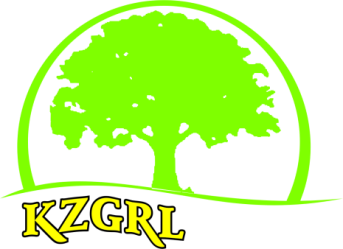 WSTĘPWieloletnia Prognoza Finansowa Związku Międzygminnego „Komunalny Związek Gmin Regionu Leszczyńskiego” na lata 2021-2024 została przyjęta Uchwałą Zgromadzenia Związku Międzygminnego Nr XXXVII/7/2020 z dnia 18 grudnia 2020 r. W I półroczu 2021 r. Zgromadzenie Związku Międzygminnego „Komunalny Związek Gmin Regionu Leszczyńskiego” podjęło cztery uchwały zmieniające Wieloletnią Prognozę Finansową, w tym:- Uchwała nr XXXVIII/1/2021 z dnia 29 stycznia 2021r. Zgromadzenia Związku Międzygminnego Komunalny Związek Gmin Regionu Leszczyńskiego w sprawie zmiany Wieloletniej Prognozy Finansowej na lata 2021-2024,- Uchwała nr XXXIX/4/2021 z dnia 12 maja 2021r. Zgromadzenia Związku Międzygminnego Komunalny Związek Gmin Regionu Leszczyńskiego w sprawie zmiany Wieloletniej Prognozy Finansowej na lata 2021-2024,- Uchwała nr XL/1/2021 z dnia 10 czerwca 2021r. Zgromadzenia Związku Międzygminnego Komunalny Związek Gmin Regionu Leszczyńskiego w sprawie zmiany Wieloletniej Prognozy Finansowej na lata 2021-2024,- Uchwała nr XLI/3/2021 z dnia 23 czerwca 2021r. Zgromadzenia Związku Międzygminnego Komunalny Związek Gmin Regionu Leszczyńskiego w sprawie zmiany Wieloletniej Prognozy Finansowej na lata 2021-2024,W roku 2021 planowane wydatki ogółem równe są planowanym dochodom ogółem, w tym dochody planowane w 2021 r. wynoszą 70.829.000 zł (w tym bieżące 70.829.000 zł, majątkowe 0 zł), natomiast  planowane wydatki na 2021 r. określono w wysokości 70.829.000zł (w tym bieżące 70.232.000 zł, majątkowe 597.000 zł). W latach 2021-2024 zaplanowane dochody równe są planowanym wydatkom, wobec powyższego nie planuje się ani nadwyżki ani deficytu budżetowego. Z uwagi na planowany zrównoważony budżet nie przewidziano możliwości zaciągania zobowiązań długoterminowych, jak również konieczności ich spłaty.INFORMACJA O KSZTAŁTOWANIU SIĘ WIELOLETNIEJ PROGNOZY FINANSOWEJ Informacja o kształtowaniu Wieloletniej Prognozy Finansowej Związku Międzygminnego „Komunalny Związek Gmin Regionu Leszczyńkiego” na lata 2021 – 2024 według stanu na dzień 30 czerwca 2021 r. przedstawiona została w Tabeli nr 1 do niniejszego opracowania. Dane wyszczególnione w poniższej tabeli wynikają z obowiązującej Wieloletniej Prognozy Finansowej.Informacja o kształtowaniu Wieloletniej Prognozy Finansowej Związku Międzygminnego „Komunalny Związek Gmin Regionu Leszczyńkiego” na lata 2021 – 2024 według stanu na dzień 30 czerwca 2021 r.Tabela nr 1Dochody i wydatki budżetuW Wieloletniej Prognozie Finansowej zaplanowano dochody w latach 2021-2024 z tytułu opłaty za gospodarowanie odpadami komunalnymi, odsetki od nieterminowych wpłat, koszty upomnień, grzywny i kary pieniężne od osób prawnych i innych jednostek organizacyjnych, wpływy z rozliczeń z lat ubiegłych oraz pozostałe dochody.Dochody bieżące na lata objęte prognozą oszacowano w oparciu o wskaźnik inflacji i PKB. Na lata 2021-2024 nie planowano wpłat gmin na rzecz Związku. Wieloletnia Prognoza Finansowa obejmuje planowane kwoty dochodów bieżących. Zgodnie z art. 235 pkt 2. Ustawy o finansach publicznych „Przez dochody bieżące budżetu jednostki samorządu terytorialnego rozumie się dochody budżetowe niebędące dochodami majątkowymi”. W latach objętych prognozą nie planowano dochodów majątkowych.Związek Międzygminny w Wieloletniej Prognozie Finansowej na lata 2021 – 2024 (wg stanu na dzień 30 czerwca 2021 r.) określił prognozowane  dochody w następujących wysokościach:Tabela nr 2Na dzień sporządzenia informacji o kształtowaniu się Wieloletniej Prognozy Finansowej Komunalnego Związku Gmin Regionu Leszczyńskiego (tj. na dzień 30 czerwca 2021 r.), wykonane dochody bieżące Związku Międzygminnego wynosiły 37.749.132,46 zł (z tego 37.444.111,18 zł stanowiły dochody pochodzące z opłat za gospodarowanie odpadami komunalnymi). Szczegółowe informacje dotyczące wykonania dochodów bieżącym zostały zawarte w informacji o wykonaniu budżetu za pierwsze półrocze 2021 r. Poniższa tabela przedstawia jak kształtowały się dochody bieżące Związku Międzygminnego w 2018 r., 2019 r., 2020 r. oraz pierwszej połowie 2021 r.Tabela nr 3W okresie objętym prognozą zaplanowano wydatki bieżące w oparciu o planowane wydatki na 2021 rok powiększone o wskaźnik inflacji oraz PKB oraz wydatki majątkowe. W grupie wydatków bieżących zaplanowano w poszczególnych latach wydatki na: wynagrodzenia i pochodne od wynagrodzeń, pozostałe wydatki związane z obsługą Związku, jak również wydatki związane z odbieraniem, transportem, zbieraniem, odzyskiem i unieszkodliwianiem odpadów oraz wydatki na tworzenie i utrzymanie punktów selektywnego zbierania odpadów komunalnych. Zaplanowane wydatki dotyczyły funkcjonowania Związku oraz zapewniają realizację systemu gospodarki odpadami komunalnymi.Związek Międzygminny w Wieloletniej Prognozie Finansowej na lata 2021 – 2024 (wg stanu na dzień 30 czerwca 2021 r.) określił prognozowane  wydatki w następujących wysokościach:Tabela nr 4Na dzień sporządzenia informacji o kształtowaniu się Wieloletniej Prognozy Finansowej Komunalnego Związku Gmin Regionu Leszczyńskiego (tj. na dzień 30 czerwca 2021 r.), wydatki bieżące Związku Międzygminnego wynosiły 31.337.141,50 zł, wydatki majątkowe 0,00 zł.  Szczegółowe informacje dotyczące wykonania wydatków bieżących i majątkowych w 2021 r. zostały zawarte w informacji o wykonaniu budżetu za pierwsze półrocze 2021 r. Poniższa tabela przedstawia jak kształtowały się wydatki Związku Międzygminnego w 2018 r., 2019 r., 2020 r. i pierwszym półroczu 2021r.Tabela nr 5Wydatki bieżące w pierwszym półroczu 2021 r. w 94,60% związane były bezpośrednio z gospodarką odpadami komunalnymi, w tym m.in. wydatkami dotyczącymi odbioru, transportu i zagospodarowania odpadów komunalnych, a także prowadzenia punktów selektywnego zbierania odpadów komunalnych.  Podsumowanie informacji o kształtowaniu się Wieloletniej Prognozy Finansowej w zakresie dochodów i wydatkówKomunalnego Związku Gmin Regionu Leszczyńskiego.Tabela nr 64. Wynik budżetu.W roku 2021 planowane wydatki ogółem równe są planowanym dochodom ogółem. Dochody planowane w 2021 r. wynoszą 70.829.000 zł (w tym bieżące 70.829.000 zł, majątkowe 0 zł). Planowane wydatki na 2021 r. określono w wysokości 70.829.000 zł (w tym bieżące 70.232.000 zł, majątkowe 597.000 zł). Ostatecznie na dzień 30 czerwca 2021 r. zrealizowany wynik budżetu stanowił nadwyżkę budżetu w kwocie 6.411.990,96 zł. Główną przyczyną powstania nadwyżki budżetowej były mniejsze wydatki bezpośrednio związane z gospodarką odpadami komunalnymi wyszczególnionych w Wykazie Przedsięwzięć Wieloletnich na lata 2021-2024. Umowy na odbiór i zagospodarowanie odpadów komunalnych oraz prowadzenie punktów selektywnej zbiórki odpadów komunalnych, stanowiły podstawowy wydatek Komunalnego Związku Gmin Regionu Leszczyńskiego. Wykonawcy umów na odbiór, zagospodarowanie oraz prowadzenie PSZOK-ów, dostarczają KZGRL faktury VAT za usługi świadczone w danym okresie rozliczeniowym wraz z raportami (czyli po zakończeniu każdego miesiąca). Wynagrodzenie Wykonawcy płatne jest przelewem w terminie 30 dni od daty doręczenia faktury Zamawiającemu. W związku z powyższym płatności dotyczące miesiąca maja oraz czerwca 2021 r. dotyczące bezpośrednio gospodarki odpadami komunalnymi (odbiór, transport, zagospodarowanie, prowadzenie PSZOK, itp.) stanowiły wydatek lipca/sierpnia 2021 r. Zobowiązania dotyczące paragrafu 4300 (związane m.in. z gospodarką odpadami) na dzień 30 czerwca 2021 r. wynosiły ogółem 9.585.637,93 zł i jest to główna przyczyna osiągnięcia nadwyżki budżetowej na koniec czerwca 2021r. W latach 2021-2024 zaplanowane dochody równe są planowanym wydatkom, wobec powyższego nie planuje się ani nadwyżki ani deficytu budżetowego. Z uwagi na planowany zrównoważony budżet nie przewidziano możliwości zaciągania zobowiązań długoterminowych, jak również konieczności ich spłaty. Wynik finansowy budżetu na półrocze 2021r. pokazuje tabela nr 7.Wynik finansowy budżetu za pierwsze półrocze 2021 r.Tabela nr 75. Przeznaczenie nadwyżki albo sposób sfinansowania deficytu.Oprócz dochodów po stronie wpływów w budżetach samorządowych znajdują się także przychody, zgodnie z treścią art. 217 ust. 2  ustawy o finansach publicznych są to wpływy zwrotne pochodzące ze:sprzedaży papierów wartościowych wyemitowanych przez jednostkę samorządu terytorialnego;kredytów; pożyczek; prywatyzacji majątku jednostki samorządu terytorialnego;nadwyżki budżetu jednostki samorządu terytorialnego z lat ubiegłych, pomniejszonej o środki określone w pkt 8; wolnych środków jako nadwyżki środków pieniężnych na rachunku bieżącym budżetu jednostki samorządu terytorialnego, wynikających z rozliczeń wyemitowanych papierów wartościowych, kredytów i pożyczek z lat ubiegłych; spłaty udzielonych pożyczek w latach ubiegłych; niewykorzystanych środków pieniężnych na rachunku bieżącym budżetu, wynikających z rozliczenia dochodów i wydatków nimi finansowanych związanych ze szczególnymi zasadami wykonywania budżetu określonymi w odrębnych ustawach oraz wynikających z rozliczenia środków określonych w art. 5 ust. 1 pkt 2 i dotacji na realizację programu, projektu lub zadania finansowanego z udziałem tych środków.Związek Międzygminny na koniec czerwca 2021 r. osiągnął nadwyżkę budżetową w kwocie 6.411.990,96 zł, którą planuje przeznaczyć  na wydatki budżetowe w II półroczu 2021 r.Przychody i rozchody budżetu, z uwzględnieniem długu zaciągniętego oraz planowanego do zaciągnięcia.Przychody i rozchody budżetu mają na celu zapewnienie równowagi finansowej, spowodowane brakiem zbilansowania dochodów i wydatków. W roku bieżącym oraz w latach  2022-2024 wydatki ogółem równe są planowanym dochodom ogółem wobec powyższego nie planowano deficytu i nadwyżki budżetowej z lat ubiegłych. Plan i wykonanie przychodów i rozchodów za pierwsze półrocze bieżącego roku przedstawia tabela nr 8.Plan i wykonanie przychodów i rozchodów za I półrocze 2021 r.Tabela nr 8Kwota długu, w tym relacja, o której mowa w art. 243 ustawy o finansach publicznych W Wieloletniej Prognozie Finansowej Komunalnego Związku Gmin Regionu Leszczyńskiego na lata 2021 – 2024 kwota długu, o którym mowa w art. 243 ustawy o finansach publicznych, nie występuje. Kwota wydatków bieżących i majątkowych wynikających z limitów wydatków na planowane i realizowane przedsięwzięcia.	Wykaz Przedsięwzięć Wieloletnich obejmuje wydatki na programy, projekty lub zadania pozostałe. W powyższym wykazie wyodrębnione zostały następujące zadania:Tabela nr 9Uchwałą Nr XXXVII/7/2020 z dnia 18 grudnia  2020 r. (ze zmianami) w sprawie Wieloletniej Prognozy Finansowej Zgromadzenie Związku Międzygminnego „Komunalny Związek Gmin Regionu Leszczyńskiego” upoważniło Zarząd Związku Międzygminnego „Komunalny Związek Gmin Regionu Leszczyńskiego” do zaciągania zobowiązań związanych z realizacją przedsięwzięć zamieszczonych w Wykazie Przedsięwzięć Wieloletnich. Poniższa tabela przedstawia wykaz przedsięwzięć objętych prognozą wraz z wartościami dotyczącymi poniesionych wydatków na ten cel w 2021 r.Sprawozdanie z realizacji przedsięwzięć objętych Wykazem Przedsięwzięć WieloletnichTabela nr 10Zadanie nr 1-5 (numer zadania z WPF od 1.3.1.1 do 1.3.1.5) „Odbiór i zagospodarowanie odpadów komunalnych od właścicieli nieruchomości zamieszkałych, położonych na terenach gmin - uczestników Komunalnego Związku Gmin Regionu Leszczyńskiego”Komunalny Związek Gmin Regionu Leszczyńskiego przeprowadził w II półroczu 2019 r. oraz w 2020r. następujące postępowania celem zrealizowana ww. przedsięwzięć:Przetarg nieograniczony na odbiór i zagospodarowanie odpadów komunalnych z nieruchomości objętych systemem Komunalnego Związku Gmin Regionu Leszczyńskiego (ogłoszony 23 października 2019r.)Ceny najkorzystniejszych ofert w każdej części postępowania przekroczyły realne możliwości sfinansowania zamówienia. Na podstawie art. 93 ust. 1 pkt 4 ustaw Prawo zamówień publicznych unieważniono postępowanie o udzielenie zamówienia (cena najkorzystniejszej oferty lub oferta z najniższą ceną przewyższyła kwotę, którą zamawiający zamierzył przeznaczyć na sfinansowanie zamówienia).Przetarg nieograniczony na odbiór i zagospodarowanie odpadów komunalnych z nieruchomości objętych systemem Komunalnego Związku Gmin Regionu Leszczyńskiego (ogłoszony 18 grudnia 2019r.)Ceny najkorzystniejszych ofert w każdej części postępowania przekroczyły realne możliwości sfinansowania zamówienia. Na podstawie art. 93 ust. 1 pkt 4 ustaw Prawo zamówień publicznych unieważniono postępowanie o udzielenie zamówienia (cena najkorzystniejszej oferty lub oferta z najniższą ceną przewyższyła kwotę, którą zamawiający zamierzył przeznaczyć na sfinansowanie zamówienia). Po dokonaniu analizy finansowej, zamawiający ustalił, że nie może zwiększyć środków na sfinansowanie przedmiotowego zamówienia do ceny najkorzystniejszej oferty.  Wobec powyższego unieważnione zostały wszystkie części ww. zadania. Kolejne postępowania o udzielenie zamówienia publicznego przeprowadzono w trybie zamówienia z wolnej ręki na odbiór i zagospodarowanie odpadów komunalnych z nieruchomości objętych systemem KZGRL, którego wartość przekracza równowartość kwoty o której mowa w art. 11 ust. 8 ustawy prawo zamówień publicznych:a) dla I części został wybrany Wykonawca: KONSORCJUM FIRM Miejski Zakład Oczyszczania Sp.      z o.o. ul. Saperska 23, 64 – 100 Leszno oraz Firma Usługowo – Handlowa Dominik Zając, 64 – 234 Przemęt, Błotnica ul. Szkolna 46. Termin wykonania umowy 1 stycznia 2020 r. do 30 kwietnia 2020r.Sektor I – 960,00 zł – cena jednostkowa za odbiór 1Mg odebranych i zagospodarowanych odpadów komunalnych odebranych od właścicieli nieruchomości. Zawarta została umowa nr GO.272.4.2019 z dnia 31 grudnia 2019 r.,b) dla II części został wybrany Wykonawca: : KONSORCJUM FIRM Miejski Zakład Oczyszczania Sp.      z o.o. ul. Saperska 23, 64 – 100 Leszno oraz P.W. KOSZ Barbara Nowicka Wszewilki ul. Sulmierzycka 51 56-300 Milicz. Termin wykonania umowy 1 stycznia 2020 r. do 30 kwietnia 2020r.Sektor II – 922,00 zł – cena jednostkowa za odbiór 1Mg odebranych i zagospodarowanych odpadów komunalnych odebranych od właścicieli nieruchomości. Zawarta została umowa nr GO.272.5.2019 z dnia 31 grudnia 2019 r.,c) dla III części został wybrany Wykonawca: REMONDIS Sanitech Poznań Sp. z o.o. Oddział Kościan ul. Łąkowa 5, 64 – 000 Kościan. Termin wykonania umowy 1 stycznia 2020 r. do 30 kwietnia 2020r.Sektor III – 980,00 zł – cena jednostkowa za odbiór 1Mg odebranych i zagospodarowanych odpadów komunalnych odebranych od właścicieli nieruchomości. Zawarta została umowa nr GO.272.7.2019 z dnia 31 grudnia 2019 r.,d) dla IV części został wybrany Wykonawca: Miejski Zakład Oczyszczania Sp. z o.o. ul. Saperska 23, 64 – 100 Leszno. Termin wykonania umowy 1 stycznia 2020 r. do 30 kwietnia 2020r.Sektor IV – 907,00 zł – cena jednostkowa za odbiór 1Mg odebranych i zagospodarowanych odpadów komunalnych odebranych od właścicieli nieruchomości. Zawarta została umowa nr GO.272.6.2019 z dnia 31 grudnia 2019 r. ,e) dla V części został wybrany Wykonawca: ZGO NOVA Sp. z o.o. Witaszyczki 1A 63-200 Jarocin. Termin wykonania umowy 1 stycznia 2020 r. do 30 kwietnia 2020r.Sektor V – 928,00 zł – cena jednostkowa za odbiór 1Mg odebranych i zagospodarowanych odpadów komunalnych odebranych od właścicieli nieruchomości. Zawarta została umowa nr GO.272.8.2019 z dnia 31 grudnia 2019 r.W dniu 30 kwietnia 2020r. zawarto kolejne umowy zawarte w wyniku przeprowadzonego postępowania o udzielenie zamówienia publicznego w trybie zamówienia z wolnej ręki, którego wartość przekracza równowartość kwoty, o której mowa w art. 11 ust 8 ustawy Prawo Zamówień Publicznych, w tym:dla I części został wybrany Wykonawca: KONSORCJUM FIRM Miejski Zakład Oczyszczania Sp.      z o.o. ul. Saperska 23, 64 – 100 Leszno oraz Firma Usługowo – Handlowa Dominik Zając, 64 – 234 Przemęt, Błotnica ul. Szkolna 46. Termin wykonania umowy 1 maja 2020 r. do 31 sierpnia 2020r.Sektor I – 810,00 zł – cena jednostkowa za odbiór 1Mg odebranych i zagospodarowanych odpadów komunalnych odebranych od właścicieli nieruchomości. Zawarta została umowa nr GO.272.1.2020 z dnia 30 kwietnia 2020r.,dla II części został wybrany Wykonawca: : KONSORCJUM FIRM Miejski Zakład Oczyszczania Sp.      z o.o. ul. Saperska 23, 64 – 100 Leszno oraz P.W. KOSZ Barbara Nowicka Wszewilki ul. Sulmierzycka 51 56-300 Milicz oraz Przedsiębiorstwo Gospodarki Komunalnej w Śremie ul. Parkowa 6 63-100 Śrem . Termin wykonania umowy 1 maja 2020 r. do 31 sierpnia 2020r.Sektor II – 795,96 zł – cena jednostkowa za odbiór 1Mg odebranych i zagospodarowanych odpadów komunalnych odebranych od właścicieli nieruchomości. Zawarta została umowa nr GO.272.2.2020 z dnia 30 kwietnia 2020r.,dla III części został wybrany Wykonawca: REMONDIS Sanitech Poznań Sp. z o.o. Oddział Kościan ul. Łąkowa 5, 64 – 000 Kościan. Termin wykonania umowy 1 maja 2020 r. do 31 sierpnia 2020r.Sektor III – 816,00 zł – cena jednostkowa za odbiór 1Mg odebranych i zagospodarowanych odpadów komunalnych odebranych od właścicieli nieruchomości. Zawarta została umowa nr GO.272.4.2020 z dnia 30 kwietnia 2020r.,dla IV części został wybrany Wykonawca: : Miejski Zakład Oczyszczania Sp. z o.o. ul. Saperska 23, 64 – 100 Leszno. Termin wykonania umowy 1 maja 2020 r. do 31 sierpnia 2020r.Sektor IV – 802,00 zł – cena jednostkowa za odbiór 1Mg odebranych i zagospodarowanych odpadów komunalnych odebranych od właścicieli nieruchomości. Zawarta została umowa nr GO.272.3.2020 z dnia 30 kwietnia 2020r.,dla V części został wybrany Wykonawca: ZGO NOVA Sp. z o.o. Witaszyczki 1A 63-200 Jarocin. Termin wykonania umowy 1 maja 2020 r. do 31 sierpnia 2020r.Sektor V – 820,00 zł – cena jednostkowa za odbiór 1Mg odebranych i zagospodarowanych odpadów komunalnych odebranych od właścicieli nieruchomości. Zawarta została umowa nr GO.272.5.2020 z dnia 30 kwietnia 2020r.,Przetarg nieograniczony na odbiór i zagospodarowanie odpadów komunalnych z nieruchomości objętych systemem Komunalnego Związku Gmin Regionu Leszczyńskiego (ogłoszony 2 lipca 2020r.)Umowy zawarte w wyniku przeprowadzonego postępowania o udzielenie zamówienia publicznego w trybie przetargu nieograniczonego, którego równowartość przekracza równowartość kwoty, o której mowa w art. 11 ust 8 ustawy Prawo Zamówień Publicznych:a) dla I części został wybrany Wykonawca: KONSORCJUM FIRM Miejski Zakład Oczyszczania Sp.      z o.o. ul. Saperska 23, 64 – 100 Leszno oraz Firma Usługowo – Handlowa Dominik Zając, 64 – 234 Przemęt, Błotnica ul. Szkolna 46. Termin wykonania umowy 1 września 2020 r. do 31 grudnia 2020r.Sektor I – 675,00 – cena jednostkowa za odbiór 1Mg odebranych i zagospodarowanych odpadów komunalnych odebranych od właścicieli nieruchomości. Zawarta została umowa nr GO.272.6.2020 z dnia 31 sierpnia 2020 r.,b) dla II części został wybrany Wykonawca: : KONSORCJUM FIRM Miejski Zakład Oczyszczania Sp.      z o.o. ul. Saperska 23, 64 – 100 Leszno oraz P.W. KOSZ Barbara Nowicka Wszewilki ul. Sulmierzycka 51 56-300 Milicz oraz Przedsiębiorstwo Gospodarki Komunalnej w Śremie ul. Parkowa 6 63-100 Śrem . Termin wykonania umowy 1 września 2020 r. do 31 grudnia 2020r.Sektor II – 663,30 zł – cena jednostkowa za odbiór 1Mg odebranych i zagospodarowanych odpadów komunalnych odebranych od właścicieli nieruchomości. Zawarta została umowa nr GO.272.7.2020 z dnia 31 sierpnia 2020r.,c) dla III części został wybrany Wykonawca: REMONDIS Sanitech Poznań Sp. z o.o. Oddział Kościan ul. Łąkowa 5, 64 – 000 Kościan. Termin wykonania umowy 1 września 2020 r. do 31 grudnia 2020r.Sektor III – 799,80 zł – cena jednostkowa za odbiór 1Mg odebranych i zagospodarowanych odpadów komunalnych odebranych od właścicieli nieruchomości. Zawarta została umowa nr GO.272.9.2020 z dnia 31 sierpnia 2020r.,d) dla IV części został wybrany Wykonawca: : Miejski Zakład Oczyszczania Sp. z o.o. ul. Saperska 23, 64 – 100 Leszno. Termin wykonania umowy 1 września 2020 r. do 31 grudnia 2020r.Sektor IV – 652,05 zł – cena jednostkowa za odbiór 1Mg odebranych i zagospodarowanych odpadów komunalnych odebranych od właścicieli nieruchomości. Zawarta została umowa nr GO.272.8.2020 z dnia 31 sierpnia 2020r.,e) dla V części został wybrany Wykonawca: ZGO NOVA Sp. z o.o. Witaszyczki 1A 63-200 Jarocin. Termin wykonania umowy 1 września 2020 r. do 31 grudnia 2020r.Sektor V – 827,00 zł – cena jednostkowa za odbiór 1Mg odebranych i zagospodarowanych odpadów komunalnych odebranych od właścicieli nieruchomości. Zawarta została umowa nr GO.272.10.2020 z dnia 31 sierpnia 2020r.,Zadanie 6 (numer zadania z WPF - 1.3.1.6) „Utworzenie i prowadzenie punktów selektywnego zbierania odpadów komunalnych wraz z zagospodarowaniem zgromadzonych odpadów”Celem powyższego zadania jest umożliwienie mieszkańcom KZGRL oddawania selektywnie zebranych odpadów komunalnych w ramach ponoszonej opłaty za gospodarowanie odpadami komunalnymi. Jednostką organizacyjną odpowiedzialną za realizację i koordynację przedsięwzięcia jest Komunalny Związek Gmin Regionu Leszczyńskiego . Ww. przedsięwzięcie realizowane jest w latach 2019-2021. Określono łączne nakłady finansowe przedsięwzięcia w tym limit zobowiązań. W roku 2019 przeprowadzone zostały 2 postępowania przetargowe w trybie przetargu nieograniczonego na „Utworzenie i prowadzenie punktów selektywnego zbierania odpadów komunalnych (PSZOK) wraz z zagospodarowaniem”. W pierwszym przetargu rozstrzygnięto przetarg dla  I i XIX części (PSZOK Wijewo i Bojanowo), bowiem w przypadku pozostałych części (tj. od II do XVIII) wpłynęła tylko jedna oferta złożona przez Miejski Zakład Oczyszczania  Sp. z o.o. w Lesznie, natomiast przed upływem dnia i godziny wyznaczonej jako ostateczny termin składania ofert nie zostało skutecznie wniesione wadium. W związku z powyższym dla pozostałych punktów selektywnej zbiórki odpadów komunalnych został ogłoszony i rozstrzygnięty nowy przetarg nieograniczony na pozostałe punkty selektywnej zbiórki odpadów komunalnych.W przedmiotowych postępowaniach przetargowych wybrano: „Utworzenie i prowadzenie Punktów Selektywnego Zbierania Odpadów Komunalnych wraz z zagospodarowaniem na terenie gminy Bojanowo 2019/2021”Konsorcjum Firm: Zakład Gospodarki Komunalnej i Mieszkaniowej (lider) Gołaszyn 11, 63 – 940 Bojanowo , Miejski Zakład Oczyszczania Spółka z o.o. ul. Saperska 23, 64 – 100 Leszno Cena ofertowa: 7 800 zł(cena ryczałtowa za prowadzenie PSZOK). Za transport i zagospodarowanie odpadów zgromadzonych w PSZOK – wynagrodzenie w wysokości 1.225,21 za transport 1 Mg odpadów z PSZOK do instalacji komunalnej. Zawarta została umowa nr GO.272.2.2019 na utworzenie i prowadzenie Punktów Selektywnego Zbierania Odpadów Komunalnych wraz z zagospodarowaniem  na terenie gminy Bojanowo. Usługa prowadzenia PSZOK była świadczona w okresie od 1 stycznia 2020 do 31 grudnia 2020 r. „Utworzenie i prowadzenie Punktów Selektywnego Zbierania Odpadów Komunalnych wraz z zagospodarowaniem na terenie gminy Gostyń 2019/2021”Miejski Zakład Oczyszczania Sp. z o.o.ul. Saperska 23, 64 – 100 Leszno Cena ofertowa: 18 448,78 zł (styczeń - sierpień) / 16.603,90 zł (wrzesień - grudzień)(cena ryczałtowa za prowadzenie PSZOK). Za transport i zagospodarowanie odpadów zgromadzonych w PSZOK – wynagrodzenie w wysokości 881,42zł (styczeń - sierpień) oraz 793,28 zł (wrzesień – grudzień) za transport 1 Mg odpadów z PSZOK do instalacji komunalnej.Zawarta została umowa nr GO.272.9.2019 na utworzenie i prowadzenie Punktów Selektywnego Zbierania Odpadów Komunalnych wraz z zagospodarowaniem  na terenie gminy Gostyń. Usługa prowadzenia PSZOK była świadczona w okresie od 1 stycznia 2020 r. do 31 grudnia 2020 r. „Utworzenie i prowadzenie Punktów Selektywnego Zbierania Odpadów Komunalnych wraz z zagospodarowaniem na terenie gminy Jutrosin 2019/2021”Miejski Zakład Oczyszczania Sp. z o.o.ul. Saperska 23, 64 – 100 Leszno Cena ofertowa: 9 238,05 zł(styczeń - sierpień) /  8.314,25zł (wrzesień - grudzień)(cena ryczałtowa za prowadzenie PSZOK). Za transport i zagospodarowanie odpadów zgromadzonych w PSZOK – wynagrodzenie w wysokości 829,53 zł (styczeń - sierpień) / 746,58 zł (wrzesień - grudzień) za transport 1 Mg odpadów z PSZOK do instalacji komunalnej.Zawarta została umowa nr GO.272.10.2019 na utworzenie i prowadzenie Punktów Selektywnego Zbierania Odpadów Komunalnych wraz z zagospodarowaniem na terenie gminy Jutrosin. Usługa prowadzenia PSZOK była świadczona w okresie od 1 stycznia 2020 do 31 grudnia 2020 r. „Utworzenie i prowadzenie Punktów Selektywnego Zbierania Odpadów Komunalnych wraz z zagospodarowaniem na terenie gminy Krzemieniewo 2019/2021”Miejski Zakład Oczyszczania Sp. z o.o.ul. Saperska 23, 64 – 100 Leszno Cena ofertowa: 9 424,60 zł(styczeń - sierpień) / 8.482,14 zł (wrzesień - grudzień)(cena ryczałtowa za prowadzenie PSZOK). Za transport i zagospodarowanie odpadów zgromadzonych w PSZOK – wynagrodzenie w wysokości 1.000,01 zł  (styczeń - sierpień) / 900,01 zł (wrzesień - grudzień) za transport 1 Mg odpadów z PSZOK do instalacji komunalnej.Zawarta została umowa nr GO.272.12.2019 na utworzenie i prowadzenie Punktów Selektywnego Zbierania Odpadów Komunalnych wraz z zagospodarowaniem  na terenie gminy Krzemieniewo. Usługa prowadzenia PSZOK była świadczona w okresie od 1 stycznia 2020 r. do 31 grudnia 2020 r.  „Utworzenie i prowadzenie Punktów Selektywnego Zbierania Odpadów Komunalnych wraz z zagospodarowaniem na terenie gminy Pogorzela 2019/2021”Miejski Zakład Oczyszczania Sp. z o.o.ul. Saperska 23, 64 – 100 Leszno Cena ofertowa: 9 178,60 zł (styczeń - sierpień) / 8.260,74 zł (wrzesień - grudzień)(cena ryczałtowa za prowadzenie PSZOK). Za transport i zagospodarowanie odpadów zgromadzonych w PSZOK – wynagrodzenie w wysokości 817,24 zł (styczeń - sierpień) / 735,52 zł (wrzesień - grudzień) za transport 1 Mg odpadów z PSZOK do instalacji komunalnej.Zawarta została umowa nr GO.272.20.2019 na utworzenie i prowadzenie Punktów Selektywnego Zbierania Odpadów Komunalnych wraz z zagospodarowaniem  na terenie gminy Pogorzela. Usługa prowadzenia PSZOK była świadczona w okresie od 1 stycznia 2020 do 31 grudnia 2020 r.  „Utworzenie i prowadzenie Punktów Selektywnego Zbierania Odpadów Komunalnych wraz z zagospodarowaniem na terenie gminy Poniec 2019/2021”Miejski Zakład Oczyszczania Sp. z o.o.ul. Saperska 23, 64 – 100 Leszno Cena ofertowa: 9 269,14 zł(styczeń - sierpień) / 8.342,23 zł (wrzesień - grudzień)(cena ryczałtowa za prowadzenie PSZOK). Za transport i zagospodarowanie odpadów zgromadzonych w PSZOK – wynagrodzenie w wysokości 865,24 zł  (styczeń - sierpień) / 778,72 zł (wrzesień - grudzień)za transport 1 Mg odpadów z PSZOK do instalacji komunalnej.Zawarta została umowa nr GO.272.21.2019 na utworzenie i prowadzenie Punktów Selektywnego Zbierania Odpadów Komunalnych wraz z zagospodarowaniem  na terenie gminy Poniec. Usługa prowadzenia PSZOK była świadczona w okresie od 1 stycznia 2020 do 31 grudnia 2020 r.  „Utworzenie i prowadzenie Punktów Selektywnego Zbierania Odpadów Komunalnych wraz z zagospodarowaniem na terenie gminy Rawicz 2019/2021”Miejski Zakład Oczyszczania Sp. z o.o.ul. Saperska 23, 64 – 100 Leszno Cena ofertowa: 17 510,26 zł(styczeń - sierpień) / 15.759,23 zł (wrzesień - grudzień)(cena ryczałtowa za prowadzenie PSZOK). Za transport i zagospodarowanie odpadów zgromadzonych w PSZOK – wynagrodzenie w wysokości 823,76zł (styczeń - sierpień) / 741,38 zł (wrzesień - grudzień) za transport 1 Mg odpadów z PSZOK do instalacji komunalnej.Zawarta została umowa nr GO.272.22.2019 na utworzenie i prowadzenie Punktów Selektywnego Zbierania Odpadów Komunalnych wraz z zagospodarowaniem  na terenie gminy Rawicz. Usługa prowadzenia PSZOK była świadczona w okresie od 1 stycznia 2020 r. do 31 grudnia 2020 r. „Utworzenie i prowadzenie Punktów Selektywnego Zbierania Odpadów Komunalnych wraz z zagospodarowaniem na terenie gminy Śmigiel 2019/2021”Miejski Zakład Oczyszczania Sp. z o.o.ul. Saperska 23, 64 – 100 Leszno Cena ofertowa: 12 452,07 zł(styczeń - sierpień) / 11.206,86 zł (wrzesień - grudzień)(cena ryczałtowa za prowadzenie PSZOK). Za transport i zagospodarowanie odpadów zgromadzonych w PSZOK – wynagrodzenie w wysokości 932,33zł  (styczeń - sierpień) / 839,10 zł (wrzesień - grudzień)za transport 1 Mg odpadów z PSZOK do instalacji komunalnej.Zawarta została umowa nr GO.272.24.2019 na utworzenie i prowadzenie Punktów Selektywnego Zbierania Odpadów Komunalnych wraz z zagospodarowaniem  na terenie gminy Śmigiel. Usługa prowadzenia PSZOK była świadczona w okresie od 1 stycznia 2020 r. do 31 grudnia 2020 r.  „Utworzenie i prowadzenie Punktów Selektywnego Zbierania Odpadów Komunalnych wraz z zagospodarowaniem na terenie gminy Święciechowa 2019/2021”Miejski Zakład Oczyszczania Sp. z o.o.ul. Saperska 23, 64 – 100 Leszno Cena ofertowa: 14.189,14 zł(styczeń - sierpień) / 12.770,23 zł (wrzesień - grudzień)(cena ryczałtowa za prowadzenie PSZOK). Za transport i zagospodarowanie odpadów zgromadzonych w PSZOK – wynagrodzenie w wysokości 922,94zł (styczeń - sierpień) / 830,65 zł (wrzesień - grudzień) za transport 1 Mg odpadów z PSZOK do instalacji komunalnej.Zawarta została umowa nr GO.272.25.2019 na utworzenie i prowadzenie Punktów Selektywnego Zbierania Odpadów Komunalnych wraz z zagospodarowaniem na terenie gminy Święciechowa. Usługa prowadzenia PSZOK była świadczona w okresie od 1 stycznia 2020 r. do 31 grudnia 2020 r. „Utworzenie i prowadzenie Punktów Selektywnego Zbierania Odpadów Komunalnych wraz z zagospodarowaniem na terenie gminy Wijewo 2019/2021”Firma Usługowo – Handlowa Dominik ZającBłotnica, ul. Szkolna 46, 64 – 234 PrzemętCena ofertowa: 11 439,00 zł(cena ryczałtowa za prowadzenie PSZOK). Za transport i zagospodarowanie odpadów zgromadzonych w PSZOK – wynagrodzenie w wysokości 1 134,00 zł  za transport 1 Mg odpadów z PSZOK do instalacji komunalnej.Zawarta została umowa nr GO.272.3.2019 na utworzenie i prowadzenie Punktów Selektywnego Zbierania Odpadów Komunalnych wraz z zagospodarowaniem  na terenie gminy Wijewo. Usługa prowadzenia PSZOK była świadczona w okresie od 1 stycznia 2020 r. do 31 grudnia 2020 r.  „Utworzenie i prowadzenie Punktów Selektywnego Zbierania Odpadów Komunalnych wraz z zagospodarowaniem na terenie gminy Leszno 2019/2021”Miejski Zakład Oczyszczania Sp. z o.o.ul. Saperska 23, 64 – 100 Leszno Cena ofertowa: 33 478,08 zł(styczeń - sierpień) / 30.130,27 zł (wrzesień - grudzień)(cena ryczałtowa za prowadzenie PSZOK). Za transport i zagospodarowanie odpadów zgromadzonych w PSZOK – wynagrodzenie w wysokości 934,41zł (styczeń - sierpień) / 840,97 zł (wrzesień - grudzień) za transport 1 Mg odpadów z PSZOK do instalacji komunalnej.Zawarta została umowa nr GO.272.14.2019 na utworzenie i prowadzenie Punktów Selektywnego Zbierania Odpadów Komunalnych wraz z zagospodarowaniem  na terenie gminy Leszno. Usługa prowadzenia PSZOK była świadczona w okresie od 1 stycznia 2020 r. do 31 grudnia 2020 r.  ,,Utworzenie i prowadzenie Punktów Selektywnego Zbierania Odpadów Komunalnych wraz z zagospodarowaniem na terenie gminy Krobia 2019/2021”Miejski Zakład Oczyszczania Sp. z o.o.ul. Saperska 23, 64 – 100 Leszno Cena ofertowa: 9 670,60 zł(styczeń - sierpień) / 8.703,54 zł (wrzesień - grudzień)(cena ryczałtowa za prowadzenie PSZOK). Za transport i zagospodarowanie odpadów zgromadzonych w PSZOK – wynagrodzenie w wysokości 957,74 zł  (styczeń - sierpień) / 861,97 zł (wrzesień - grudzień) za transport 1 Mg odpadów z PSZOK do instalacji komunalnej.Zawarta została umowa nr GO.272.11.2019 na utworzenie i prowadzenie Punktów Selektywnego Zbierania Odpadów Komunalnych wraz z zagospodarowaniem  na terenie gminy Krobia. Usługa prowadzenia PSZOK była świadczona w okresie od 1 stycznia 2020 r. do 31 grudnia 2020 r.  ,,Utworzenie i prowadzenie Punktów Selektywnego Zbierania Odpadów Komunalnych wraz z zagospodarowaniem na terenie gminy Krzywiń 2019/2021”Miejski Zakład Oczyszczania Sp. z o.o.ul. Saperska 23, 64 – 100 Leszno Cena ofertowa: 9 471,00 zł(styczeń - sierpień) / 8.523,90 zł (wrzesień - grudzień)(cena ryczałtowa za prowadzenie PSZOK). Za transport i zagospodarowanie odpadów zgromadzonych w PSZOK – wynagrodzenie w wysokości 981,13 zł  (styczeń - sierpień) / 883,02 zł (wrzesień - grudzień)za transport 1 Mg odpadów z PSZOK do instalacji komunalnej.Zawarta została umowa nr GO.272.13.2019 na utworzenie i prowadzenie Punktów Selektywnego Zbierania Odpadów Komunalnych wraz z zagospodarowaniem  na terenie gminy Krzywiń. Usługa prowadzenia PSZOK była świadczona w okresie od 1 stycznia 2020 r. do 31 grudnia 2020 r.  ,,Utworzenie i prowadzenie Punktów Selektywnego Zbierania Odpadów Komunalnych wraz z zagospodarowaniem na terenie gminy Lipno 2019/2021”Miejski Zakład Oczyszczania Sp. z o.o.ul. Saperska 23, 64 – 100 Leszno Cena ofertowa: 9 424,60 zł(styczeń - sierpień) / 8.482,14 zł (wrzesień - grudzień)(cena ryczałtowa za prowadzenie PSZOK). Za transport i zagospodarowanie odpadów zgromadzonych w PSZOK – wynagrodzenie w wysokości 934,46zł  (styczeń - sierpień) / 841,01 zł (wrzesień - grudzień)za transport 1 Mg odpadów z PSZOK do instalacji komunalnej.Zawarta została umowa nr GO.272.15.2019 na utworzenie i prowadzenie Punktów Selektywnego Zbierania Odpadów Komunalnych wraz z zagospodarowaniem  na terenie gminy Lipno. Usługa prowadzenia PSZOK była świadczona w okresie od 1 stycznia 2020 r. do 31 grudnia 2020 r. ,,Utworzenie i prowadzenie Punktów Selektywnego Zbierania Odpadów Komunalnych wraz z zagospodarowaniem na terenie gminy Miejska Górka 2019/2021”Miejski Zakład Oczyszczania Sp. z o.o.ul. Saperska 23, 64 – 100 Leszno Cena ofertowa: 9424,60 zł(styczeń - sierpień) / 8.482,14 zł (wrzesień - grudzień)(cena ryczałtowa za prowadzenie PSZOK). Za transport i zagospodarowanie odpadów zgromadzonych w PSZOK – wynagrodzenie w wysokości 820,67 zł (styczeń - sierpień) / 738,60 zł (wrzesień - grudzień) za transport 1 Mg odpadów z PSZOK do instalacji komunalnej.Zawarta została umowa nr GO.272.16.2019 na utworzenie i prowadzenie Punktów Selektywnego Zbierania Odpadów Komunalnych wraz z zagospodarowaniem  na terenie gminy Miejska Górka. Usługa prowadzenia PSZOK była świadczona w okresie od 1 stycznia 2020 r. do 31 grudnia 2020 r. ,,Utworzenie i prowadzenie Punktów Selektywnego Zbierania Odpadów Komunalnych wraz z zagospodarowaniem na terenie gminy Pakosław 2019/2021”Miejski Zakład Oczyszczania Sp. z o.o.ul. Saperska 23, 64 – 100 Leszno Cena ofertowa: 9 670,60zł(styczeń - sierpień) / 8.703,54 zł (wrzesień - grudzień)(cena ryczałtowa za prowadzenie PSZOK). Za transport i zagospodarowanie odpadów zgromadzonych w PSZOK – wynagrodzenie w wysokości 969,48zł  (styczeń - sierpień) / 872,53zł (wrzesień - grudzień)za transport 1 Mg odpadów z PSZOK do instalacji komunalnej.Zawarta została umowa nr GO.272.18.2019 na utworzenie i prowadzenie Punktów Selektywnego Zbierania Odpadów Komunalnych wraz z zagospodarowaniem  na terenie gminy Pakosław. Usługa prowadzenia PSZOK była świadczona w okresie od 1 stycznia 2020 r. do 31 grudnia 2020 r.  ,,Utworzenie i prowadzenie Punktów Selektywnego Zbierania Odpadów Komunalnych wraz z zagospodarowaniem na terenie gminy Pępowo 2019/2021”Miejski Zakład Oczyszczania Sp. z o.o.ul. Saperska 23, 64 – 100 Leszno Cena ofertowa: 9 424,60 zł(styczeń - sierpień) / 8.482,14zł (wrzesień - grudzień)(cena ryczałtowa za prowadzenie PSZOK). Za transport i zagospodarowanie odpadów zgromadzonych w PSZOK – wynagrodzenie w wysokości 1.045,83zł (styczeń - sierpień) / 941,25 zł (wrzesień - grudzień) za transport 1 Mg odpadów z PSZOK do instalacji komunalnej.Zawarta została umowa nr GO.272.19.2019 na utworzenie i prowadzenie Punktów Selektywnego Zbierania Odpadów Komunalnych wraz z zagospodarowaniem  na terenie gminy Pępowo. Usługa prowadzenia PSZOK była świadczona w okresie od 1 stycznia 2020 r. do 31 grudnia 2020 r. ,,Utworzenie i prowadzenie Punktów Selektywnego Zbierania Odpadów Komunalnych wraz z zagospodarowaniem na terenie gminy Rydzyna 2019/2021”Miejski Zakład Oczyszczania Sp. z o.o.ul. Saperska 23, 64 – 100 Leszno Cena ofertowa: 12 670,77 zł(styczeń - sierpień) / 11.403,69 zł (wrzesień - grudzień)(cena ryczałtowa za prowadzenie PSZOK). Za transport i zagospodarowanie odpadów zgromadzonych w PSZOK – wynagrodzenie w wysokości 948,87zł (styczeń - sierpień) / 853,98 zł (wrzesień - grudzień) za transport 1 Mg odpadów z PSZOK do instalacji komunalnej.Zawarta została umowa nr GO.272.23.19 na utworzenie i prowadzenie Punktów Selektywnego Zbierania Odpadów Komunalnych wraz z zagospodarowaniem  na terenie gminy Rydzyna. Usługa prowadzenia PSZOK była świadczona w okresie od 1 stycznia 2020 r. do 31 grudnia 2020r.  ,,Utworzenie i prowadzenie Punktów Selektywnego Zbierania Odpadów Komunalnych wraz z zagospodarowaniem na terenie gminy Osieczna 2019/2021”Miejski Zakład Oczyszczania Sp. z o.o.ul. Saperska 23, 64 – 100 Leszno Cena ofertowa: 11.097,89 zł(styczeń - sierpień) / 9.988,10 zł (wrzesień - grudzień)(cena ryczałtowa za prowadzenie PSZOK). Za transport i zagospodarowanie odpadów zgromadzonych w PSZOK – wynagrodzenie w wysokości 837,26zł (styczeń - sierpień) / 753,53 zł (wrzesień - grudzień) za transport 1 Mg odpadów z PSZOK do instalacji komunalnej.Zawarta została umowa nr GO.272.17.19 na utworzenie i prowadzenie Punktów Selektywnego Zbierania Odpadów Komunalnych wraz z zagospodarowaniem  na terenie gminy Rydzyna. Usługa prowadzenia PSZOK była świadczona w okresie od 1 stycznia 2020 r. do 31 grudnia 2020r.  Zadanie nr 7 (numer zadania z WPF – 1.3.1.7) „Odbiór, transport i unieszkodliwienie przeterminowanych leków z aptek działających na terenie Komunalnego Związku Gmin Regionu Leszczyńskiego 2020/2022”Celem powyższego zadania jest kompleksowa usługa odbioru, transportu i unieszkodliwiania przeterminowanych leków pochodzących z  gospodarstw domowych, zbieranych w  pojemnikach ustawionych w  punktach, zlokalizowanych na terenie KZGRL. Jednostką organizacyjną odpowiedzialną za realizację i koordynację przedsięwzięcia jest Komunalny Związek Gmin Regionu Leszczyńskiego. Ww. przedsięwzięcie realizowane jest w latach 2020-2022. Określono łączne nakłady finansowe w tym limit zobowiązań. W dniu 28 lipca 2020r. zawarta została umowa nr GO.7031.2.2020 na odbiór, transport i unieszkodliwianie odpadów o kodzie 20 01 32 z aptek i innych wskazanych przez zleceniodawcę punków położonych na terenie KZGRL. Umowa zawarta została z firmą:Firma Handlowo Usługowa Natura Marek Michałowski ul. Serocka 11 85-552 BydgoszczWynagrodzenie za usługę jest płatne miesięcznie w kwocie 5,94zł brutto za 1 kg leków odebranych z punktów zbiórki.Umowa zawarta została na okres od 1 września 2020 do 31 grudnia 2021r. Zadanie nr 8-12 (numer zadania z WPF od numeru 1.3.1.8 do numeru 1.3.1.12) „Odbiór i zagospodarowanie odpadów komunalnych od właścicieli nieruchomości zamieszkałych położonych na terenach gmin – uczestników Komunalnego Związku Gmin Regionu Leszczyńskiego(2021) sektor I-V”.Celem powyższego zadania było gospodarowanie odpadami komunalnymi na terenach gmin należących do Komunalnego Związku Gmin Regionu Leszczyńskiego poprzez świadczenie usług w tym zakresie. Jednostką organizacyjną odpowiedzialną za realizację i koordynację przedsięwzięcia był Komunalny Związek Gmin Regionu Leszczyńskiego. Ww. przedsięwzięcie realizowane jest w latach 2020-2022. Określono łączne nakłady finansowe przedsięwzięcia w tym limit zobowiązań.Umowy zawarte w wyniku przeprowadzonego postępowania o udzielenie zamówienia publicznego w trybie przetargu nieograniczonego, którego równowartość przekracza równowartość kwoty, o której mowa w art. 11 ust 8 ustawy Prawo Zamówień Publicznych:dla I części został wybrany Wykonawca: KONSORCJUM FIRM Miejski Zakład Oczyszczania Sp.      z o.o. ul. Saperska 23, 64 – 100 Leszno oraz Firma Usługowo – Handlowa Dominik Zając, 64 – 234 Przemęt, Błotnica ul. Szkolna 46. Termin wykonania umowy 1 stycznia 2021 r. do 30 czerwca 2021r.Sektor I – 754,87 zł (styczeń/kwiecień) 509,54zł (maj / czerwiec)– cena jednostkowa za odbiór 1Mg odebranych i zagospodarowanych odpadów komunalnych odebranych od właścicieli nieruchomości. Zawarta została umowa nr GO.272.11.2020 z dnia 28 grudnia 2020 r.,dla II części został wybrany Wykonawca: : KONSORCJUM FIRM Miejski Zakład Oczyszczania Sp.      z o.o. ul. Saperska 23, 64 – 100 Leszno oraz Przedsiębiorstwo Gospodarki Komunalnej w Śremie ul. Parkowa 6 63-100 Śrem . Termin wykonania umowy 1 stycznia 2021 r. do 30 czerwca 2021r.Sektor II – 793,59 zł (styczeń /kwiecień) 535,67 zł (maj / czerwiec) – cena jednostkowa za odbiór 1Mg odebranych i zagospodarowanych odpadów komunalnych odebranych od właścicieli nieruchomości. Zawarta została umowa nr GO.272.12.2020 z dnia 28 grudnia 2020r.,dla III części został wybrany Wykonawca: REMONDIS Sanitech Poznań Sp. z o.o. Oddział Kościan ul. Łąkowa 5, 64 – 000 Kościan. Termin wykonania umowy 1 stycznia 2021 r. do 30 czerwca 2021r.Sektor III – 835,00 zł – cena jednostkowa za odbiór 1Mg odebranych i zagospodarowanych odpadów komunalnych odebranych od właścicieli nieruchomości. Zawarta została umowa nr GO.272.13.2020 z dnia 28 grudnia 2020r.,dla IV części został wybrany Wykonawca: Miejski Zakład Oczyszczania Sp. z o.o. ul. Saperska 23, 64 – 100 Leszno. Termin wykonania umowy 1 stycznia 2021 r. do 30 czerwca 2021r.Sektor IV – 805,52 zł (styczeń/kwiecień) 543,73 zł (maja do czerwca) – cena jednostkowa za odbiór 1Mg odebranych i zagospodarowanych odpadów komunalnych odebranych od właścicieli nieruchomości. Zawarta została umowa nr GO.272.14.2020 z dnia 28 grudnia 2020r.,dla V części został wybrany Wykonawca: Konsorcjum Firm Przedsiębiostwo Gospodarki Komunalnej w Śremie Sp z o.o. 63-100 Śrem ul. Parkowa 6 oraz Przedsiębiorstwo Handlowo – Usługowe Trans Kom Barbara Rajewska Bogusławki 8B 63-800 Gostyń. Termin wykonania umowy 1 lutego 2021r. r. do 30 czerwca 2021r. Sektor V – 859,00 zł – cena jednostkowa za odbiór 1Mg odebranych i zagospodarowanych odpadów komunalnych odebranych od właścicieli nieruchomości. Zawarta została umowa nr GO.272.1.2021 z dnia 29 stycznia 2021r.,Ponadto na skutek wniesionego odwołania do Krajowej Izby Odwoławczej przez jednego z oferentów podpisana została umowa (zawarta w wyniku przeprowadzonego postępowania o udzielenie zamówienia publicznego w trybie zamówienia z wolnej ręki) której okres obowiązywania obejmował styczeń 2021r. W konsekwencji dla V części został wybrany Wykonawca: Konsorcjum Firm Przedsiębiostwo Gospodarki Komunalnej w Śremie Sp z o.o. 63-100 Śrem ul. Parkowa 6 oraz Przedsiębiorstwo Handlowo – Usługowe Trans Kom Barbara Rajewska Bogusławki 8B 63-800 Gostyń. Termin wykonania umowy 1 stycznia 2021r. r. do 31 stycznia 2021r. Sektor V – 827,00 zł – cena jednostkowa za odbiór 1Mg odebranych i zagospodarowanych odpadów komunalnych odebranych od właścicieli nieruchomości. Zawarta została umowa nr GO.272.20.2020 z dnia 30 grudnia 2020r.,Umowy zawarte w wyniku przeprowadzonego postępowania o udzielenie zamówienia publicznego w trybie przetargu nieograniczonego, którego równowartość przekracza równowartość kwoty, o której mowa w art. 11 ust 8 ustawy Prawo Zamówień Publicznych:dla I części został wybrany Wykonawca: KONSORCJUM FIRM Miejski Zakład Oczyszczania Sp.      z o.o. ul. Saperska 23, 64 – 100 Leszno oraz Firma Usługowo – Handlowa Dominik Zając, 64 – 234 Przemęt, Błotnica ul. Szkolna 46. Termin wykonania umowy 1 lipca do 31 grudnia 2021r.,dla II części został wybrany Wykonawca: : KONSORCJUM FIRM Miejski Zakład Oczyszczania Sp.      z o.o. ul. Saperska 23, 64 – 100 Leszno oraz Przedsiębiorstwo Gospodarki Komunalnej w Śremie ul. Parkowa 6 63-100 Śrem . Termin wykonania umowy 1 lipca do 31 grudnia 2021r.Sektor II – 762,26 zł – cena jednostkowa za odbiór 1Mg odebranych i zagospodarowanych odpadów komunalnych odebranych od właścicieli nieruchomości. Zawarta została umowa nr GO.272.22.2021 z dnia 25 czerwca 2021r.,dla III części został wybrany Wykonawca: REMONDIS Sanitech Poznań Sp. z o.o. Oddział Kościan ul. Łąkowa 5, 64 – 000 Kościan. Termin wykonania umowy 1 lipca do 31 grudnia 2021r.Sektor III -810 zł  zł – cena jednostkowa za odbiór 1Mg odebranych i zagospodarowanych odpadów komunalnych odebranych od właścicieli nieruchomości. Zawarta została umowa nr GO.272.23.2021 z dnia 25 czerwca 2021r.,dla IV części został wybrany Wykonawca: Miejski Zakład Oczyszczania Sp. z o.o. ul. Saperska 23, 64 – 100 Leszno. Termin wykonania umowy 1 lipca do 31 grudnia 2021r.Sektor IV – 711,92 zł– cena jednostkowa za odbiór 1Mg odebranych i zagospodarowanych odpadów komunalnych odebranych od właścicieli nieruchomości. Zawarta została umowa nr GO.272.24.2021 z dnia 25 czerwca 2021r.dla V części został wybrany Wykonawca: ZGO NOVA Sp. z o.o. 63-200 Jarocin Witaszyczki ul. Małynicza 1. Termin wykonania umowy 1 lipca do 31 grudnia 2021r.  Sektor V – 744,00 zł– cena jednostkowa za odbiór 1Mg odebranych i zagospodarowanych odpadów komunalnych odebranych od właścicieli nieruchomości. Zawarta została umowa nr GO.272.25.2021 z dnia 25 czerwca 2021r.Zadanie nr 13 (numer zadania z WPF – 1.3.1.13) „Utworzenie i prowadzenie punktów selektywnego zbierania odpadów komunalnych wraz z zagospodarowaniem zgromadzonych odpadów (2021)” Celem powyższego zadania jest umożliwienie mieszkańcom KZGRL oddawania selektywnie zebranych odpadów komunalnych w ramach ponoszonej opłaty za gospodarowanie odpadami komunalnymi. Jednostką organizacyjną odpowiedzialną za realizację i koordynację przedsięwzięcia będzie Komunalny Związek Gmin Regionu Leszczyńskiego . Ww. przedsięwzięcie realizowane jest w latach 2020-2022. Określono łączne nakłady finansowe przedsięwzięcia w tym limit zobowiązań. Umowy zawarte w wyniku przeprowadzonego postępowania o udzielenie zamówienia publicznego w trybie przetargu nieograniczonego, którego wartość przekracza równowartość kwoty o której mowa w art. 11 ust 8 ustawy Prawo Zamówień Publicznych:„Utworzenie i prowadzenie Punktów Selektywnego Zbierania Odpadów Komunalnych wraz z zagospodarowaniem na terenie gminy Bojanowo 2021”Zakład Gospodarki Komunalnej i Mieszkaniowej Gołaszyn 11, 63 – 940 Bojanowo Cena ofertowa:  8.000 zł(cena ryczałtowa za prowadzenie PSZOK). Za transport i zagospodarowanie odpadów zgromadzonych w PSZOK – wynagrodzenie w wysokości 1.150,20 zł za 1 Mg odpadów z PSZOK do RIPOK.Zawarta została umowa nr GO.272.15.2020 z dnia 28 grudnia 2020r. na utworzenie i prowadzenie Punktów Selektywnego Zbierania Odpadów Komunalnych wraz z zagospodarowaniem na terenie gminy Bojanowo. Usługa prowadzenia PSZOK będzie świadczona w okresie od 1 stycznia 2021r. do 30 czerwca 2021r. „Utworzenie i prowadzenie Punktów Selektywnego Zbierania Odpadów Komunalnych wraz z zagospodarowaniem na terenie gminy Gostyń 2021”Miejski Zakład Oczyszczania Sp. z o.o.ul. Saperska 23, 64 – 100 Leszno Cena ofertowa: 23.035,61 zł (styczeń / kwiecień) oraz 15.549,04 zł (maj / czerwiec)(cena ryczałtowa za prowadzenie PSZOK). Za transport i zagospodarowanie odpadów zgromadzonych w PSZOK – wynagrodzenie w wysokości 759,32 zł (styczeń / kwiecień) oraz 512,54 zł (maj / czerwiec) za 1 Mg odpadów z PSZOK do RIPOK.Zawarta została umowa nr GO.272.16.2020 z dnia 28 grudnia 2020r. na utworzenie i prowadzenie Punktów Selektywnego Zbierania Odpadów Komunalnych wraz z zagospodarowaniem na terenie gminy Gostyń. Usługa prowadzenia PSZOK będzie świadczona w okresie od 1 stycznia 2021 r. do 30 czerwca 2021r.  „Utworzenie i prowadzenie Punktów Selektywnego Zbierania Odpadów Komunalnych wraz z zagospodarowaniem na terenie gminy Jutrosin 2021”Miejski Zakład Oczyszczania Sp. z o.o.ul. Saperska 23, 64 – 100 Leszno Cena ofertowa: 9.995,95 zł (styczeń / kwiecień) oraz 6.747,27 zł (maj / czerwiec)(cena ryczałtowa za prowadzenie PSZOK). Za transport i zagospodarowanie odpadów zgromadzonych w PSZOK – wynagrodzenie w wysokości 787,46 zł (styczeń / kwiecień) oraz 531,54 zł (maj / czerwiec) za 1 Mg odpadów z PSZOK do RIPOK.Zawarta została umowa nr GO.272.17.2020 z dnia 28 grudnia 2020r. na utworzenie i prowadzenie Punktów Selektywnego Zbierania Odpadów Komunalnych wraz z zagospodarowaniem na terenie gminy Jutrosin. Usługa prowadzenia PSZOK będzie świadczona w okresie od 1 stycznia 2021r.  do 30 czerwca 2021r.  „Utworzenie i prowadzenie Punktów Selektywnego Zbierania Odpadów Komunalnych wraz z zagospodarowaniem na terenie gminy Krzemieniewo 2021”Miejski Zakład Oczyszczania Sp. z o.o.ul. Saperska 23, 64 – 100 Leszno Cena ofertowa: 12.225,76 zł(styczeń / kwiecień) oraz 8.252,39 zł (maj / czerwiec)(cena ryczałtowa za prowadzenie PSZOK). Za transport i zagospodarowanie odpadów zgromadzonych w PSZOK – wynagrodzenie w wysokości 894,65 zł (styczeń / kwiecień) oraz 603,89 zł (maj / czerwiec) za 1 Mg odpadów z PSZOK do RIPOK.Zawarta została umowa nr GO.272.22.2020 z dnia 31 grudnia 2020r. na utworzenie i prowadzenie Punktów Selektywnego Zbierania Odpadów Komunalnych wraz z zagospodarowaniem na terenie gminy Krzemieniewo. Usługa prowadzenia PSZOK będzie świadczona w okresie od 1 stycznia 2021 r. do 30 czerwca 2021r.   „Utworzenie i prowadzenie Punktów Selektywnego Zbierania Odpadów Komunalnych wraz z zagospodarowaniem na terenie gminy Pogorzela 2021”Miejski Zakład Oczyszczania Sp. z o.o.ul. Saperska 23, 64 – 100 Leszno Cena ofertowa: 12.803,59 zł (styczeń / kwiecień) oraz 8.642,42 zł (maj / czerwiec)(cena ryczałtowa za prowadzenie PSZOK). Za transport i zagospodarowanie odpadów zgromadzonych w PSZOK – wynagrodzenie w wysokości 779,48 zł za (styczeń / kwiecień) oraz 526,15 zł (maj / czerwiec) transport 1 Mg odpadów z PSZOK do RIPOK.Zawarta została umowa nr GO.272.26.2020 z 31 grudnia 2020r.  na utworzenie i prowadzenie Punktów Selektywnego Zbierania Odpadów Komunalnych wraz z zagospodarowaniem na terenie gminy Pogorzela. Usługa prowadzenia PSZOK będzie świadczona w okresie od 1 stycznia 2021r. do 30 czerwca 2021r. „Utworzenie i prowadzenie Punktów Selektywnego Zbierania Odpadów Komunalnych wraz z zagospodarowaniem na terenie gminy Poniec 2021”Miejski Zakład Oczyszczania Sp. z o.o.ul. Saperska 23, 64 – 100 Leszno Cena ofertowa: 9.596,83 zł(styczeń / kwiecień) oraz 6.477,86 zł (maj / czerwiec)(cena ryczałtowa za prowadzenie PSZOK). Za transport i zagospodarowanie odpadów zgromadzonych w PSZOK – wynagrodzenie w wysokości 757,89 zł (styczeń / kwiecień) oraz 511,58 zł (maj / czerwiec) za 1 Mg odpadów z PSZOK do RIPOK.Zawarta została umowa nr GO.272.27.2020 z dnia 31 grudnia 2020r. na utworzenie i prowadzenie Punktów Selektywnego Zbierania Odpadów Komunalnych wraz z zagospodarowaniem na terenie gminy Poniec. Usługa prowadzenia PSZOK będzie świadczona w okresie od 1 stycznia 2021r. do 30 czerwca 2021r.   „Utworzenie i prowadzenie Punktów Selektywnego Zbierania Odpadów Komunalnych wraz z zagospodarowaniem na terenie gminy Rawicz 2021”Miejski Zakład Oczyszczania Sp. z o.o.ul. Saperska 23, 64 – 100 Leszno Cena ofertowa: 43.653,94 zł (styczeń / kwiecień) oraz 29.466,41zł (maj / czerwiec)(cena ryczałtowa za prowadzenie PSZOK). Za transport i zagospodarowanie odpadów zgromadzonych w PSZOK – wynagrodzenie w wysokości 791,88 zł (styczeń / kwiecień) oraz 534,52 zł (maj / czerwiec) za 1 Mg odpadów z PSZOK do RIPOK.Zawarta została umowa nr GO.272.33.2020 z 31 grudnia 2020r. na utworzenie i prowadzenie Punktów Selektywnego Zbierania Odpadów Komunalnych wraz z zagospodarowaniem na terenie gminy Rawicz. Usługa prowadzenia PSZOK będzie świadczona w okresie od 1 stycznia 2021r. r. do 30 czerwca 2021r.  „Utworzenie i prowadzenie Punktów Selektywnego Zbierania Odpadów Komunalnych wraz z zagospodarowaniem na terenie gminy Śmigiel 2021”Miejski Zakład Oczyszczania Sp. z o.o.ul. Saperska 23, 64 – 100 Leszno Cena ofertowa: 27.168,52 zł (styczeń / kwiecień) oraz 18.338,75 zł (maj / czerwiec)(cena ryczałtowa za prowadzenie PSZOK). Za transport i zagospodarowanie odpadów zgromadzonych w PSZOK – wynagrodzenie w wysokości 646,62 zł (styczeń / kwiecień) oraz 436,47 zł (maj / czerwiec) za transport 1 Mg odpadów z PSZOK do RIPOK.Zawarta została umowa nr GO.272.34.2020 z dnia 31 grudnia 2020r. na utworzenie i prowadzenie Punktów Selektywnego Zbierania Odpadów Komunalnych wraz z zagospodarowaniem na terenie gminy Śmigiel. Usługa prowadzenia PSZOK będzie świadczona w okresie od 1 stycznia 2021 r. do 30 czerwca 2021r.   „Utworzenie i prowadzenie Punktów Selektywnego Zbierania Odpadów Komunalnych wraz z zagospodarowaniem na terenie gminy Święciechowa 2021”Miejski Zakład Oczyszczania Sp. z o.o.ul. Saperska 23, 64 – 100 Leszno Cena ofertowa: 15.741,48 zł (styczeń do kwietnia) oraz 10.625,50 zł (maj do czerwiec)(cena ryczałtowa za prowadzenie PSZOK). Za transport i zagospodarowanie odpadów zgromadzonych w PSZOK – wynagrodzenie w wysokości 768,20zł  (styczeń do kwietnia) oraz 518,54 zł ( maj do czerwiec)za 1 Mg odpadów z PSZOK do RIPOK. Zawarta została umowa nr GO.272.18.2020 z dnia 28 grudnia 2020r. na utworzenie i prowadzenie Punktów Selektywnego Zbierania Odpadów Komunalnych wraz z zagospodarowaniem na terenie gminy Święciechowa. Usługa prowadzenia PSZOK będzie świadczona w okresie od 1 stycznia 2021r. do 30 czerwca 2021r.  „Utworzenie i prowadzenie Punktów Selektywnego Zbierania Odpadów Komunalnych wraz z zagospodarowaniem na terenie gminy Wijewo 2021”Firma Usługowo – Handlowa Dominik ZającBłotnica, ul. Szkolna 46, 64 – 234 PrzemętCena ofertowa: 10.332,00 zł(cena ryczałtowa za prowadzenie PSZOK). Za transport i zagospodarowanie odpadów zgromadzonych w PSZOK – wynagrodzenie w wysokości 1.047,60zł  za transport 1 Mg odpadów z PSZOK do RIPOK.Zawarta została umowa nr GO.272.19.2020 z dnia 28 grudnia 2020r. na utworzenie i prowadzenie Punktów Selektywnego Zbierania Odpadów Komunalnych wraz z zagospodarowaniem na terenie gminy Wijewo. Usługa prowadzenia PSZOK będzie świadczona w okresie od 1 stycznia 2021r. do 30 czerwca 2021r. r.  „Utworzenie i prowadzenie Punktów Selektywnego Zbierania Odpadów Komunalnych wraz z zagospodarowaniem na terenie gminy Leszno 2021”Miejski Zakład Oczyszczania Sp. z o.o.ul. Saperska 23, 64 – 100 Leszno Cena ofertowa: 32.943,37 zł (styczeń / kwiecień) oraz 22.236,77 zł (maj / czerwiec)(cena ryczałtowa za prowadzenie PSZOK). Za transport i zagospodarowanie odpadów zgromadzonych w PSZOK – wynagrodzenie w wysokości 697,28 zł(styczeń / kwiecień) oraz 470,66 zł (maj / czerwiec) za 1 Mg odpadów z PSZOK do RIPOK.Zawarta została umowa nr GO.272.30.2020 z dnia 31 grudnia 2020r. na utworzenie i prowadzenie Punktów Selektywnego Zbierania Odpadów Komunalnych wraz z zagospodarowaniem na terenie gminy Leszno. Usługa prowadzenia PSZOK będzie świadczona w okresie od 1 stycznia 2021 r. do 30 czerwca 2021r.   ,,Utworzenie i prowadzenie Punktów Selektywnego Zbierania Odpadów Komunalnych wraz z zagospodarowaniem na terenie gminy Krobia 2021”Miejski Zakład Oczyszczania Sp. z o.o.ul. Saperska 23, 64 – 100 Leszno Cena ofertowa: 13.305,32 zł(styczeń / kwiecień) oraz 8.981,09 zł (maj / czerwiec)(cena ryczałtowa za prowadzenie PSZOK). Za transport i zagospodarowanie odpadów zgromadzonych w PSZOK – wynagrodzenie w wysokości 689,03 zł (styczeń / kwiecień) oraz 465,10 zł (maj / czerwiec) za  1 Mg odpadów z PSZOK do RIPOK.Zawarta została umowa nr GO.272.21.2020 z dnia 31 grudnia 2020r. na utworzenie i prowadzenie Punktów Selektywnego Zbierania Odpadów Komunalnych wraz z zagospodarowaniem na terenie gminy Krobia. Usługa prowadzenia PSZOK będzie świadczona w okresie od 1 stycznia 2021 r. do 30 czerwca 2021r.   ,,Utworzenie i prowadzenie Punktów Selektywnego Zbierania Odpadów Komunalnych wraz z zagospodarowaniem na terenie gminy Krzywiń 2021”Miejski Zakład Oczyszczania Sp. z o.o.ul. Saperska 23, 64 – 100 Leszno Cena ofertowa: 12.002,09 zł(styczeń / kwiecień) oraz 8.101,41 zł (maj / czerwiec)(cena ryczałtowa za prowadzenie PSZOK). Za transport i zagospodarowanie odpadów zgromadzonych w PSZOK – wynagrodzenie w wysokości 820,92zł (styczeń / kwiecień) oraz 554,12 zł (maj / czerwiec) za 1 Mg odpadów z PSZOK do RIPOK.Zawarta została umowa nr GO.272.29.2020 z dnia 31 grudnia 2020r. na utworzenie i prowadzenie Punktów Selektywnego Zbierania Odpadów Komunalnych wraz z zagospodarowaniem na terenie gminy Krzywiń. Usługa prowadzenia PSZOK będzie świadczona w okresie od 1 stycznia 2021 r. do 30 czerwca 2021 r.  ,,Utworzenie i prowadzenie Punktów Selektywnego Zbierania Odpadów Komunalnych na terenie gminy Lipno 2021”Miejski Zakład Oczyszczania Sp. z o.o.ul. Saperska 23, 64 – 100 Leszno Cena ofertowa: 12.272,14 zł(styczeń / kwiecień) oraz 8.283,69 zł (maj / czerwiec)(cena ryczałtowa za prowadzenie PSZOK). Za transport i zagospodarowanie odpadów zgromadzonych w PSZOK – wynagrodzenie w wysokości 665,44 zł (styczeń / kwiecień) oraz 449,17 zł (maj / czerwiec) za 1 Mg odpadów z PSZOK do RIPOK.Zawarta została umowa nr GO.272.23.2020 z dnia 31 grudnia 2020r. na utworzenie i prowadzenie Punktów Selektywnego Zbierania Odpadów Komunalnych wraz z zagospodarowaniem na terenie gminy Lipno. Usługa prowadzenia PSZOK będzie świadczona w okresie od 1 stycznia 2021 r. do 30 czerwca 2021 r. ,,Utworzenie i prowadzenie Punktów Selektywnego Zbierania Odpadów Komunalnych wraz z zagospodarowaniem na terenie gminy Miejska Górka 2021”Miejski Zakład Oczyszczania Sp. z o.o.ul. Saperska 23, 64 – 100 Leszno Cena ofertowa: 12.787,78 zł(styczeń / kwiecień) oraz 8.631,75 zł (maj / czerwiec)(cena ryczałtowa za prowadzenie PSZOK). Za transport i zagospodarowanie odpadów zgromadzonych w PSZOK – wynagrodzenie w wysokości 811,53 zł (styczeń / kwiecień) oraz 547,78 zł (maj / czerwiec) za 1 Mg odpadów z PSZOK do RIPOK.Zawarta została umowa nr GO.272.24.2020 z dnia 31 grudnia 2020 na utworzenie i prowadzenie Punktów Selektywnego Zbierania Odpadów Komunalnych wraz z zagospodarowaniem na terenie gminy Miejska Górka. Usługa prowadzenia PSZOK będzie świadczona w okresie od 1 stycznia 2021 r. do 30 czerwca 2021 r. ,,Utworzenie i prowadzenie Punktów Selektywnego Zbierania Odpadów Komunalnych wraz z zagospodarowaniem na terenie gminy Pakosław 2021”Miejski Zakład Oczyszczania Sp. z o.o.ul. Saperska 23, 64 – 100 Leszno Cena ofertowa: 10.580,55 zł(styczeń / kwiecień) oraz 7.141,87 zł (maj / czerwiec)(cena ryczałtowa za prowadzenie PSZOK). Za transport i zagospodarowanie odpadów zgromadzonych w PSZOK – wynagrodzenie w wysokości 824,96 zł (styczeń / kwiecień) oraz 556,85 zł (maj / czerwiec) za 1 Mg odpadów z PSZOK do RIPOK.Zawarta została umowa nr GO.272.25.2020 z dnia 31 grudnia 2020 na utworzenie i prowadzenie Punktów Selektywnego Zbierania Odpadów Komunalnych wraz z zagospodarowaniem na terenie gminy Pakosław. Usługa prowadzenia PSZOK będzie świadczona w okresie od 1 stycznia 2021 r. do 30 czerwca 2021r.   ,,Utworzenie i prowadzenie Punktów Selektywnego Zbierania Odpadów Komunalnych wraz z zagospodarowaniem na terenie gminy Pępowo 2021”Miejski Zakład Oczyszczania Sp. z o.o.ul. Saperska 23, 64 – 100 Leszno Cena ofertowa: 12.002,24 zł (styczeń / kwiecień) oraz 8.101.51zł zł (maj / czerwiec)(cena ryczałtowa za prowadzenie PSZOK). Za transport i zagospodarowanie odpadów zgromadzonych w PSZOK – wynagrodzenie w wysokości 904,50 zł (styczeń / kwiecień) oraz 610,54 zł (maj / czerwiec) za 1 Mg odpadów z PSZOK do RIPOK.Zawarta została umowa nr GO.272.32.2020 z dnia 31 grudnia 2020r. na utworzenie i prowadzenie Punktów Selektywnego Zbierania Odpadów Komunalnych wraz z zagospodarowaniem na terenie gminy Pępowo. Usługa prowadzenia PSZOK będzie świadczona w okresie od 1 stycznia 2021 r. do 30 czerwca 2021 r. ,,Utworzenie i prowadzenie Punktów Selektywnego Zbierania Odpadów Komunalnych wraz z zagospodarowaniem na terenie gminy Rydzyna 2021”Miejski Zakład Oczyszczania Sp. z o.o.ul. Saperska 23, 64 – 100 Leszno Cena ofertowa: 15.236,54 zł(styczeń / kwiecień) oraz 10.284,66 zł (maj / czerwiec)(cena ryczałtowa za prowadzenie PSZOK). Za transport i zagospodarowanie odpadów zgromadzonych w PSZOK – wynagrodzenie w wysokości 602,52 zł (styczeń / kwiecień) oraz 406,70 zł (maj / czerwiec) za 1 Mg odpadów z PSZOK do RIPOK.Zawarta została umowa nr GO.272.28.2020 z dnia 31 grudnia 2020r. na utworzenie i prowadzenie Punktów Selektywnego Zbierania Odpadów Komunalnych wraz z zagospodarowaniem na terenie gminy Rydzyna. Usługa prowadzenia PSZOK będzie świadczona w okresie od 1 stycznia 2021 r. do 30 czerwca 2021 r. ,,Utworzenie i prowadzenie Punktów Selektywnego Zbierania Odpadów Komunalnych wraz z zagospodarowaniem na terenie gminy Osieczna 2021”Miejski Zakład Oczyszczania Sp. z o.o.ul. Saperska 23, 64 – 100 Leszno Cena ofertowa: 23.368,17 zł (styczeń / kwiecień) oraz 15.773,51 zł (maj / czerwiec)(cena ryczałtowa za prowadzenie PSZOK). Za transport i zagospodarowanie odpadów zgromadzonych w PSZOK – wynagrodzenie w wysokości 651,42 zł (styczeń / kwiecień) oraz 439,71 zł (maj / czerwiec) za 1 Mg odpadów z PSZOK do RIPOK.Zawarta została umowa nr GO.272.31.2020 z dnia 31 grudnia 2020r. na utworzenie i prowadzenie Punktów Selektywnego Zbierania Odpadów Komunalnych wraz z zagospodarowaniem na terenie gminy Osieczna. Usługa prowadzenia PSZOK będzie świadczona w okresie od 1 stycznia 2021 r. do 30 czerwca 2021 r. Umowy zawarte w wyniku przeprowadzonego postępowania o udzielenie zamówienia publicznego w trybie przetargu nieograniczonego, którego wartość przekracza równowartość kwoty o której mowa w art. 11 ust 8 ustawy Prawo Zamówień Publicznych:„Utworzenie i prowadzenie Punktów Selektywnego Zbierania Odpadów Komunalnych wraz z zagospodarowaniem na terenie gminy Bojanowo 2021”Zakład Gospodarki Komunalnej i Mieszkaniowej Gołaszyn 11, 63 – 940 Bojanowo Cena ofertowa:  8.118 zł(cena ryczałtowa za prowadzenie PSZOK). Za transport i zagospodarowanie odpadów zgromadzonych w PSZOK – wynagrodzenie w wysokości 1.010,07 zł za 1 Mg odpadów z PSZOK do RIPOK.Zawarta została umowa nr GO.272.2.2021 z dnia 16 czerwca 2021r. na utworzenie i prowadzenie Punktów Selektywnego Zbierania Odpadów Komunalnych wraz z zagospodarowaniem na terenie gminy Bojanowo. Usługa prowadzenia PSZOK będzie świadczona w okresie od 1 lipca 2021r. do 31 grudnia 2021r. „Utworzenie i prowadzenie Punktów Selektywnego Zbierania Odpadów Komunalnych wraz z zagospodarowaniem na terenie gminy Gostyń 2021”Miejski Zakład Oczyszczania Sp. z o.o.ul. Saperska 23, 64 – 100 Leszno Cena ofertowa: 26.063,70 zł (cena ryczałtowa za prowadzenie PSZOK). Za transport i zagospodarowanie odpadów zgromadzonych w PSZOK – wynagrodzenie w wysokości 813,66 zł za 1 Mg odpadów z PSZOK do RIPOK.Zawarta została umowa nr GO.272.3.2021 z dnia 16 czerwca 2021r. na utworzenie i prowadzenie Punktów Selektywnego Zbierania Odpadów Komunalnych wraz z zagospodarowaniem na terenie gminy Gostyń. Usługa prowadzenia PSZOK będzie świadczona w okresie od 1 lipca 2021 r. do 31 grudnia 2021r.  „Utworzenie i prowadzenie Punktów Selektywnego Zbierania Odpadów Komunalnych wraz z zagospodarowaniem na terenie gminy Jutrosin 2021”Miejski Zakład Oczyszczania Sp. z o.o.ul. Saperska 23, 64 – 100 Leszno Cena ofertowa: 6.912,60 zł (cena ryczałtowa za prowadzenie PSZOK). Za transport i zagospodarowanie odpadów zgromadzonych w PSZOK – wynagrodzenie w wysokości 875,63zł za 1 Mg odpadów z PSZOK do RIPOK.Zawarta została umowa nr GO.272.4.2021 z dnia 16 czerwca 2021r. na utworzenie i prowadzenie Punktów Selektywnego Zbierania Odpadów Komunalnych wraz z zagospodarowaniem na terenie gminy Jutrosin. Usługa prowadzenia PSZOK będzie świadczona w okresie od 1 lipca 2021r. do 31 grudnia 2021r.  „Utworzenie i prowadzenie Punktów Selektywnego Zbierania Odpadów Komunalnych wraz z zagospodarowaniem na terenie gminy Krzemieniewo 2021”Miejski Zakład Oczyszczania Sp. z o.o.ul. Saperska 23, 64 – 100 Leszno Cena ofertowa: 6.765,00zł(cena ryczałtowa za prowadzenie PSZOK). Za transport i zagospodarowanie odpadów zgromadzonych w PSZOK – wynagrodzenie w wysokości 900,97 zł  za 1 Mg odpadów z PSZOK do RIPOK.Zawarta została umowa nr GO.272.6.2021 z dnia 16 czerwiec 2021r. na utworzenie i prowadzenie Punktów Selektywnego Zbierania Odpadów Komunalnych wraz z zagospodarowaniem na terenie gminy Krzemieniewo. Usługa prowadzenia PSZOK będzie świadczona w okresie od 1 lipca 2021r. do 31 grudnia 2021r. „Utworzenie i prowadzenie Punktów Selektywnego Zbierania Odpadów Komunalnych wraz z zagospodarowaniem na terenie gminy Pogorzela 2021”Miejski Zakład Oczyszczania Sp. z o.o.ul. Saperska 23, 64 – 100 Leszno Cena ofertowa: 6.285,30zł(cena ryczałtowa za prowadzenie PSZOK). Za transport i zagospodarowanie odpadów zgromadzonych w PSZOK – wynagrodzenie w wysokości 933,84zł za transport 1 Mg odpadów z PSZOK do RIPOK.Zawarta została umowa nr GO.272.14.2021 z dnia 16 czerwca 2021r. na utworzenie i prowadzenie Punktów Selektywnego Zbierania Odpadów Komunalnych wraz z zagospodarowaniem na terenie gminy Pogorzela. Usługa prowadzenia PSZOK będzie świadczona w okresie od 1 lipca 2021r. do 31 grudnia 2021r.„Utworzenie i prowadzenie Punktów Selektywnego Zbierania Odpadów Komunalnych wraz z zagospodarowaniem na terenie gminy Poniec 2021”Miejski Zakład Oczyszczania Sp. z o.o.ul. Saperska 23, 64 – 100 Leszno Cena ofertowa: 6.912,60 zł(cena ryczałtowa za prowadzenie PSZOK). Za transport i zagospodarowanie odpadów zgromadzonych w PSZOK – wynagrodzenie w wysokości 738,61 zł za 1 Mg odpadów z PSZOK do RIPOK.Zawarta została umowa nr GO.272.15.2021 z dnia 16 czerwca 2021r. na utworzenie i prowadzenie Punktów Selektywnego Zbierania Odpadów Komunalnych wraz z zagospodarowaniem na terenie gminy Poniec. Usługa prowadzenia PSZOK będzie świadczona w okresie od 1 lipiec 2021r. do 31 grudnia  2021r.   „Utworzenie i prowadzenie Punktów Selektywnego Zbierania Odpadów Komunalnych wraz z zagospodarowaniem na terenie gminy Rawicz 2021”Miejski Zakład Oczyszczania Sp. z o.o.ul. Saperska 23, 64 – 100 Leszno Cena ofertowa: 43.653,95 zł(cena ryczałtowa za prowadzenie PSZOK). Za transport i zagospodarowanie odpadów zgromadzonych w PSZOK – wynagrodzenie w wysokości 894,84 zł za 1 Mg odpadów z PSZOK do RIPOK.Zawarta została umowa nr GO.272.16.2021 z 16 czerwca 2021r. na utworzenie i prowadzenie Punktów Selektywnego Zbierania Odpadów Komunalnych wraz z zagospodarowaniem na terenie gminy Rawicz. Usługa prowadzenia PSZOK będzie świadczona w okresie od 1 lipca 2021r. do 31 grudnia 2021r.  „Utworzenie i prowadzenie Punktów Selektywnego Zbierania Odpadów Komunalnych wraz z zagospodarowaniem na terenie gminy Śmigiel 2021”Miejski Zakład Oczyszczania Sp. z o.o.ul. Saperska 23, 64 – 100 Leszno Cena ofertowa: 26.973,90 zł(cena ryczałtowa za prowadzenie PSZOK). Za transport i zagospodarowanie odpadów zgromadzonych w PSZOK – wynagrodzenie w wysokości 875,82zł  za transport 1 Mg odpadów z PSZOK do RIPOK.Zawarta została umowa nr GO.272.18.2021 z dnia 16 czerwca 2021r. na utworzenie i prowadzenie Punktów Selektywnego Zbierania Odpadów Komunalnych wraz z zagospodarowaniem na terenie gminy Śmigiel. Usługa prowadzenia PSZOK będzie świadczona w okresie od 1 lipca 2021r. do 31 grudnia 2021r. „Utworzenie i prowadzenie Punktów Selektywnego Zbierania Odpadów Komunalnych wraz z zagospodarowaniem na terenie gminy Święciechowa 2021”Miejski Zakład Oczyszczania Sp. z o.o.ul. Saperska 23, 64 – 100 Leszno Cena ofertowa: 11.598,90 zł(cena ryczałtowa za prowadzenie PSZOK). Za transport i zagospodarowanie odpadów zgromadzonych w PSZOK – wynagrodzenie w wysokości 823,18 zł za 1 Mg odpadów z PSZOK do RIPOK. Zawarta została umowa nr GO.272.19.2021 z dnia 16 czerwca 2021r. na utworzenie i prowadzenie Punktów Selektywnego Zbierania Odpadów Komunalnych wraz z zagospodarowaniem na terenie gminy Święciechowa. Usługa prowadzenia PSZOK będzie świadczona w okresie od 1 lipca 2021r. do 31 grudnia 2021r.„Utworzenie i prowadzenie Punktów Selektywnego Zbierania Odpadów Komunalnych wraz z zagospodarowaniem na terenie gminy Wijewo 2021”Firma Usługowo – Handlowa Dominik ZającBłotnica, ul. Szkolna 46, 64 – 234 PrzemętCena ofertowa: 10.332,00 zł(cena ryczałtowa za prowadzenie PSZOK). Za transport i zagospodarowanie odpadów zgromadzonych w PSZOK – wynagrodzenie w wysokości 1.047,60zł  za transport 1 Mg odpadów z PSZOK do RIPOK.Zawarta została umowa nr GO.272.20.2021 z dnia 16 czerwca 2021r. na utworzenie i prowadzenie Punktów Selektywnego Zbierania Odpadów Komunalnych wraz z zagospodarowaniem na terenie gminy Wijewo. Usługa prowadzenia PSZOK będzie świadczona w okresie od 1 lipca 2021r. do 31 grudnia 2021r. r.  „Utworzenie i prowadzenie Punktów Selektywnego Zbierania Odpadów Komunalnych wraz z zagospodarowaniem na terenie gminy Leszno 2021”Miejski Zakład Oczyszczania Sp. z o.o.ul. Saperska 23, 64 – 100 Leszno Cena ofertowa: 28.868,10 zł(cena ryczałtowa za prowadzenie PSZOK). Za transport i zagospodarowanie odpadów zgromadzonych w PSZOK – wynagrodzenie w wysokości 897,32zł za 1 Mg odpadów z PSZOK do RIPOK.Zawarta została umowa nr GO.272.8.2021 z dnia 16 czerwca 2021r. na utworzenie i prowadzenie Punktów Selektywnego Zbierania Odpadów Komunalnych wraz z zagospodarowaniem na terenie gminy Leszno. Usługa prowadzenia PSZOK będzie świadczona w okresie od 1 lipca 2021r. do 31 grudnia 2021r. ,,Utworzenie i prowadzenie Punktów Selektywnego Zbierania Odpadów Komunalnych wraz z zagospodarowaniem na terenie gminy Krobia 2021”Miejski Zakład Oczyszczania Sp. z o.o.ul. Saperska 23, 64 – 100 Leszno Cena ofertowa: 7.293,90zł(cena ryczałtowa za prowadzenie PSZOK). Za transport i zagospodarowanie odpadów zgromadzonych w PSZOK – wynagrodzenie w wysokości 937,81 zł za  1 Mg odpadów z PSZOK do RIPOK.Zawarta została umowa nr GO.272.5.2021 z dnia 16 czerwca 2021r. na utworzenie i prowadzenie Punktów Selektywnego Zbierania Odpadów Komunalnych wraz z zagospodarowaniem na terenie gminy Krobia. Usługa prowadzenia PSZOK będzie świadczona w okresie od 1 lipca 2021r. do 31 grudnia 2021r. ,,Utworzenie i prowadzenie Punktów Selektywnego Zbierania Odpadów Komunalnych wraz z zagospodarowaniem na terenie gminy Krzywiń 2021”Miejski Zakład Oczyszczania Sp. z o.o.ul. Saperska 23, 64 – 100 Leszno Cena ofertowa: 7.552,20(cena ryczałtowa za prowadzenie PSZOK). Za transport i zagospodarowanie odpadów zgromadzonych w PSZOK – wynagrodzenie w wysokości 901,50 zł za 1 Mg odpadów z PSZOK do RIPOK.Zawarta została umowa nr GO.272.7.2021 z dnia 16 czerwca 2021r. na utworzenie i prowadzenie Punktów Selektywnego Zbierania Odpadów Komunalnych wraz z zagospodarowaniem na terenie gminy Krzywiń. Usługa prowadzenia PSZOK będzie świadczona w okresie od 1 lipca 2021r. do 31 grudnia 2021r. ,,Utworzenie i prowadzenie Punktów Selektywnego Zbierania Odpadów Komunalnych na terenie gminy Lipno 2021”Miejski Zakład Oczyszczania Sp. z o.o.ul. Saperska 23, 64 – 100 Leszno Cena ofertowa: 7.097,10zł(cena ryczałtowa za prowadzenie PSZOK). Za transport i zagospodarowanie odpadów zgromadzonych w PSZOK – wynagrodzenie w wysokości 884,14zł za 1 Mg odpadów z PSZOK do RIPOK.Zawarta została umowa nr GO.272.9.2021 z dnia 16 czerwca 2021r. na utworzenie i prowadzenie Punktów Selektywnego Zbierania Odpadów Komunalnych wraz z zagospodarowaniem na terenie gminy Lipno. Usługa prowadzenia PSZOK będzie świadczona w okresie od 1 lipca 2021r. do 31 grudnia 2021r.,,Utworzenie i prowadzenie Punktów Selektywnego Zbierania Odpadów Komunalnych wraz z zagospodarowaniem na terenie gminy Miejska Górka 2021”Miejski Zakład Oczyszczania Sp. z o.o.ul. Saperska 23, 64 – 100 Leszno Cena ofertowa: 7.761,30 zł(cena ryczałtowa za prowadzenie PSZOK). Za transport i zagospodarowanie odpadów zgromadzonych w PSZOK – wynagrodzenie w wysokości 851,84zł za 1 Mg odpadów z PSZOK do RIPOK.Zawarta została umowa nr GO.272.10.2021 z dnia 16 czerwca 2021r. na utworzenie i prowadzenie Punktów Selektywnego Zbierania Odpadów Komunalnych wraz z zagospodarowaniem na terenie gminy Miejska Górka. Usługa prowadzenia PSZOK będzie świadczona w okresie od 1 lipca 2021r. do 31 grudnia 2021r.,,Utworzenie i prowadzenie Punktów Selektywnego Zbierania Odpadów Komunalnych wraz z zagospodarowaniem na terenie gminy Pakosław 2021”Miejski Zakład Oczyszczania Sp. z o.o.ul. Saperska 23, 64 – 100 Leszno Cena ofertowa: 7.343,10zł(cena ryczałtowa za prowadzenie PSZOK). Za transport i zagospodarowanie odpadów zgromadzonych w PSZOK – wynagrodzenie w wysokości 929,15 zł za 1 Mg odpadów z PSZOK do RIPOK.Zawarta została umowa nr GO.272.12 2021 z dnia 16 czerwca 2021r. na utworzenie i prowadzenie Punktów Selektywnego Zbierania Odpadów Komunalnych wraz z zagospodarowaniem na terenie gminy Pakosław. Usługa prowadzenia PSZOK będzie świadczona w okresie od 1 lipca 2021r. do 31 grudnia 2021r. ,,Utworzenie i prowadzenie Punktów Selektywnego Zbierania Odpadów Komunalnych wraz z zagospodarowaniem na terenie gminy Pępowo 2021”Miejski Zakład Oczyszczania Sp. z o.o.ul. Saperska 23, 64 – 100 Leszno Cena ofertowa: 7.084,80 zł(cena ryczałtowa za prowadzenie PSZOK). Za transport i zagospodarowanie odpadów zgromadzonych w PSZOK – wynagrodzenie w wysokości 828,64zł za 1 Mg odpadów z PSZOK do RIPOK.Zawarta została umowa nr GO.272.13.2021 z dnia 16 czerwca 2021r. na utworzenie i prowadzenie Punktów Selektywnego Zbierania Odpadów Komunalnych wraz z zagospodarowaniem na terenie gminy Pępowo. Usługa prowadzenia PSZOK będzie świadczona w okresie od 1 lipca 2021r. do 31 grudnia 2021r.,,Utworzenie i prowadzenie Punktów Selektywnego Zbierania Odpadów Komunalnych wraz z zagospodarowaniem na terenie gminy Rydzyna 2021”Miejski Zakład Oczyszczania Sp. z o.o.ul. Saperska 23, 64 – 100 Leszno Cena ofertowa: 10.553,40zł(cena ryczałtowa za prowadzenie PSZOK). Za transport i zagospodarowanie odpadów zgromadzonych w PSZOK – wynagrodzenie w wysokości 881,04zł za 1 Mg odpadów z PSZOK do RIPOK.Zawarta została umowa nr GO.272.17.2021 z dnia 16 czerwca 2021r. na utworzenie i prowadzenie Punktów Selektywnego Zbierania Odpadów Komunalnych wraz z zagospodarowaniem na terenie gminy Rydzyna. Usługa prowadzenia PSZOK będzie świadczona w okresie od 1 lipca 2021r. do 31 grudnia 2021r.,,Utworzenie i prowadzenie Punktów Selektywnego Zbierania Odpadów Komunalnych wraz z zagospodarowaniem na terenie gminy Osieczna 2021”Miejski Zakład Oczyszczania Sp. z o.o.ul. Saperska 23, 64 – 100 Leszno Cena ofertowa: 4.108,20 zł(cena ryczałtowa za prowadzenie PSZOK). Za transport i zagospodarowanie odpadów zgromadzonych w PSZOK – wynagrodzenie w wysokości 702,16zł za 1 Mg odpadów z PSZOK do RIPOK.Zawarta została umowa nr GO.272.11.2021 z dnia 16 czerwca 2021r. na utworzenie i prowadzenie Punktów Selektywnego Zbierania Odpadów Komunalnych wraz z zagospodarowaniem na terenie gminy Osieczna. Usługa prowadzenia PSZOK będzie świadczona w okresie od 1 lipca 2021r. do 31 grudnia 2021r.Zadanie nr 14-18 (numer zadania z WPF od 1.3.1.14 do 1.3.1.18) „Odbiór i zagospodarowanie odpadów komunalnych od właścicieli nieruchomości zamieszkałych, położonych na terenach gmin - uczestników Komunalnego Związku Gmin Regionu Leszczyńskiego” (2022)Zadania wykreślono z Wykazu Przedsięwzięć Wieloletnich i zaplanowano dłuższy okres realizacji zadania, tj. na lata 2021-2024. (zadanie 26 do 30) Zadanie nr 19 (numer zadania z WPF – 1.3.1.19) „Utworzenie i prowadzenie punktów selektywnego zbierania odpadów komunalnych wraz z zagospodarowaniem zgromadzonych odpadów (2022)” Zadanie wykreślono z Wykazu Przedsięwzięć Wieloletnich i zaplanowano dłuższy okres realizacji zadania, tj. na lata 2021-2024. (zadanie 31). Zadanie nr 20-24 (numer zadania z WPF od 1.3.1.20 do 1.3.1.24) „Odbiór i zagospodarowanie odpadów komunalnych od właścicieli nieruchomości zamieszkałych, położonych na terenach gmin - uczestników Komunalnego Związku Gmin Regionu Leszczyńskiego” (2023)Zadania wykreślono z Wykazu Przedsięwzięć Wieloletnich i zaplanowano dłuższy okres realizacji zadania, tj. na lata 2021-2024. (zadanie 26 do 30) Zadanie nr 25 (numer zadania z WPF – 1.3.1.25) „Utworzenie i prowadzenie punktów selektywnego zbierania odpadów komunalnych wraz z zagospodarowaniem zgromadzonych odpadów (2023)” Zadanie wykreślono z Wykazu Przedsięwzięć Wieloletnich i zaplanowano dłuższy okres realizacji zadania, tj. na lata 2021-2024. (zadanie 31). Zadanie nr 26-30 (numer zadania z WPF od 1.3.1.26 do 1.3.1.30) „Odbiór i zagospodarowanie odpadów komunalnych od właścicieli nieruchomości zamieszkałych, położonych na terenach gmin - uczestników Komunalnego Związku Gmin Regionu Leszczyńskiego” (2022-2024)Celem powyższego zadania jest umożliwienie mieszkańcom KZGRL oddawania selektywnie zebranych odpadów komunalnych w ramach ponoszonej opłaty za gospodarowanie odpadami komunalnymi. Jednostką organizacyjną odpowiedzialną za realizację i koordynację przedsięwzięcia będzie Komunalny Związek Gmin Regionu Leszczyńskiego . Ww. przedsięwzięcie realizowane będzie w latach 2021-2024. Określono łączne nakłady finansowe przedsięwzięcia w tym limit zobowiązań. Zadanie nr 31 (numer zadania z WPF – 1.3.1.31) „Utworzenie i prowadzenie punktów selektywnego zbierania odpadów komunalnych wraz z zagospodarowaniem zgromadzonych odpadów (2022-2024)” Celem powyższego zadania będzie gospodarowanie odpadami komunalnymi na terenach gmin należących do Komunalnego Związku Gmin Regionu Leszczyńskiego poprzez świadczenie usług w tym zakresie. Jednostką organizacyjną odpowiedzialną za realizację i koordynację przedsięwzięcia będzie Komunalny Związek Gmin Regionu Leszczyńskiego. Ww. przedsięwzięcie zrealizowane zostanie w latach 2021-2024. Określono łączne nakłady finansowe przedsięwzięcia w tym limit zobowiązań.Stopień zaawansowania realizacji Przedsięwzięć Wieloletnich.Poniższa tabela przedstawia stopień zaawansowania realizacji Przedsięwzięć Wieloletnich zawartych w Wieloletniej Prognozie Finansowej.Tabela nr 11PodsumowanieInformacja o kształtowaniu się Wieloletniej Prognozy Finansowej sporządzona została na dzień 30 czerwca 2021 r. zawiera tabelaryczne zestawienie wraz z komentarzem dotyczącym:- dochodów bieżących oraz wydatków bieżących budżetu, w tym na obsługę długu, gwarancje i poręczenia,- dochodów majątkowych, w tym dochodów ze sprzedaży majątku, oraz wydatków majątkowych budżetu,- wyniku budżetu,- przeznaczeniu nadwyżki albo sposobie sfinansowania deficytu,- przychodów i rozchodów budżetu, z uwzględnieniem długu zaciągniętego oraz planowanego do zaciągnięcia,- kwoty długu jednostki samorządu terytorialnego oraz sposób sfinansowania jego spłaty, - relację, o których mowa w art. 242-244 ustawy o finansach publicznych, w tym informację o stopniu niezachowania w przypadkach, o których mowa w art. 24a ust. 4 i 8 oraz art.240b,- kwoty wydatków bieżących i majątkowych wynikających z limitów wydatków na planowane i realizowane przedsięwzięcia.1Wstęp………………….…………………………………………………………………………………………………………………22Informacja o kształtowaniu Wieloletniej Prognozy Finansowej Związku Międzygminnego „Komunalny Związek Gmin Regionu Leszczyńkiego” na lata 2021 – 2024 według stanu na dzień 30 czerwca 2021 r…………………………………………………………………………………………………………23Dochody i wydatki budżetu……………………………………………………………………………………………………94Wynik budżetu………………………………………………………………………………………………………………………125Przeznaczenie nadwyżki albo sposób sfinansowania deficytu………………………………………………..126Przychody i rozchody budżetu, z uwzględnieniem długu zaciągniętego oraz planowanego do zaciągnięcia……………………………………………………………………………………………………………………………137Kwota długu, w tym relacja, o której mowa w art. 243 ustawy o finansach publicznych………..138Kwota wydatków bieżących i majątkowych wynikających z limitów wydatków na planowane i realizowane przedsięwzięcia………………………………………………………………………………………………..139Stopień zaawansowania realizacji Przedsięwzięć Wieloletnich………………………………………………4210Podsumowanie………………………………………………………………………………………………………………………44Tabela nr 1Informacja o kształtowaniu Wieloletniej Prognozy Finansowej Związku Międzygminnego „Komunalny Związek Gmin Regionu Leszczyńkiego” na lata 2021 – 2024 według stanu na dzień 30 czerwca 2021 r………………………………….3Tabela nr 2Dochody budżetu……………………………………………………………………………………………9Tabela nr 3Dochody budżetu……………………………………………………………………………………………9Tabela nr 4Wydatki budżetu…………………………………………………………………………………………….10Tabela nr 5Wydatki budżetu…………………………………………………………………………………………….10Tabela nr 6Podsumowanie informacji o kształtowaniu się Wieloletniej Prognozy Finansowej w zakresie dochodów i wydatków Związku Międzygminnego „Komunalny Związek Gmin Regionu Leszczyńkiego…………………………………………..11Tabela nr 7Wynik finansowy budżetu…………………………………………………………………………………12Tabela nr 8Plan i wykonanie przychodów i rozchodów za I półrocze 2021 r……………………….13Tabela nr 9Wykaz Przedsięwzięć Wieloletnich……………………………………………………………………13Tabela nr 10Sprawozdanie z realizacji przedsięwzięć objętych Wykazem Przedsięwzięć Wieloletnich………………………………………………………………………………………………………16Tabela nr 11Stopień zaawansowania Przedsięwzięć Wieloletnich…………………………………………42Lp.WyszczególnienieWyszczególnienieWyszczególnienieWyszczególnieniePlan 2021Wykonanie na dzień 30 czerwca 2021r.2022202320241Dochody ogółemDochody ogółemDochody ogółemDochody ogółem70 829 000,00 37 749 132,46 72 346 358,00 74 082 670,00 75 934 737,00 1.1Dochody bieżące, w tym:Dochody bieżące, w tym:Dochody bieżące, w tym:70 829 000,00 37 749 132,46 72 346 358,00 74 082 670,00 75 934 737,00 1.1.1dochody z tytułu udziału we wpływach z podatku dochodowego od osób fizycznychdochody z tytułu udziału we wpływach z podatku dochodowego od osób fizycznych0,00 0,00 0,00 0,00 0,00 1.1.2dochody z tytułu udziału we wpływach z podatku dochodowego od osób prawnychdochody z tytułu udziału we wpływach z podatku dochodowego od osób prawnych0,00 0,00 0,00 0,00 0,00 1.1.3z subwencji ogólnejz subwencji ogólnej0,00 0,00 0,00 0,00 0,00 1.1.4z tytułu dotacji i środków przeznaczonych na cele bieżącez tytułu dotacji i środków przeznaczonych na cele bieżące0,00 0,00 0,00 0,00 0,00 1.1.5pozostałe dochody własnepozostałe dochody własne70 829 000,00 37 749 132,46 72 346 358,00 74 082 670,00 75 934 737,00 1.1.5.1z tytułu podatku od nieruchomości0,00 0,00 0,00 0,00 0,00 1.2Dochody majątkowe, w tym:Dochody majątkowe, w tym:Dochody majątkowe, w tym:0,00 0,00 0,00 0,00 0,00 1.2.1ze sprzedaży majątkuze sprzedaży majątku0,00 0,00 0,00 0,00 0,00 1.2.2z tytułu dotacji oraz środków przeznaczonych na inwestycjez tytułu dotacji oraz środków przeznaczonych na inwestycje0,00 0,00 0,00 0,00 0,00 2Wydatki ogółemWydatki ogółemWydatki ogółemWydatki ogółem70 829 000,00 31 337 141,50 72 346 358,00 74 082 670,00 75 934 737,00 2.1Wydatki bieżące, w tym:Wydatki bieżące, w tym:Wydatki bieżące, w tym:70 232 000,00 31 337 141,50 72 346 358,00 74 082 670,00 75 934 737,00 2.1.1na wynagrodzenia i składki od nich naliczanena wynagrodzenia i składki od nich naliczane3 065 100,00 1 092 152,07 3 132 532,00 3 207 713,00 3 287 906,00 2.1.2z tytułu poręczeń i gwarancji, w tym:z tytułu poręczeń i gwarancji, w tym:0,00 0,00 0,00 0,00 0,00 2.1.2.1gwarancje i poręczenia podlegające wyłączeniu z limitów spłaty zobowiązań  o których mowa w art. 243 ustawy 0,00 0,00 0,00 0,00 0,00 2.1.3wydatki na obsługę długu, w tym:wydatki na obsługę długu, w tym:0,00 0,00 0,00 0,00 0,00 2.1.3.1odsetki i dyskonto podlegające wyłączeniu z limitu spłaty zobowiązań, o których mowa w art. 243 ustawy, w terminie nie dłuższym niż 90 dni po zakończeniu programu, projektu lub zadania i otrzymaniu refundacji z tych środków (bez odseteki dyskonta od zobowiązań na wkład krajowy)0,00 0,00 0,00 0,00 0,00 2.1.3.2Odsetki i dyskonto podlegające wyłączeniu z limitu spłaty zobowiązań, o których mowa w art. 243 ustawy, z tytułu zobowiązań zaciągniętych na wkład krajowy0,00 0,00 0,00 0,00 0,00 2.1.3.3pozostałe odsetki i dyskonto podlegające wyłączeniu z limitu spłaty zobowiązań, o których mowa w art. 243 ustawy0,00 0,00 0,00 0,00 0,00 2.2Wydatki majątkoweWydatki majątkoweWydatki majątkowe597 000,00 0,00 0,00 0,00 0,00 2.2.1Inwestycje i zakupy inwestycyjne o którym mowa w art. 236 ust. 4 pkt 1 ustawyInwestycje i zakupy inwestycyjne o którym mowa w art. 236 ust. 4 pkt 1 ustawy597 000,00 0,00 0,00 0,00 0,00 2.2.1.1Wydatki o charakterze dotacyjnym na inwestycje i zakupy inwestycyjne0,00 0,00 0,00 0,00 0,00 3Wynik budżetuWynik budżetuWynik budżetuWynik budżetu0,00 6 411 990,96 0,00 0,00 0,00 3.1Kwota prognozowanej nadwyżki budżetu przeznaczana na spłatę kredytów, pożyczek i wykup papierów wartościowychKwota prognozowanej nadwyżki budżetu przeznaczana na spłatę kredytów, pożyczek i wykup papierów wartościowych0,00 0,00 0,00 0,00 0,00 4Przychody budżetuPrzychody budżetuPrzychody budżetuPrzychody budżetu0,00 2 110 443,81 0,00 0,00 0,00 4.1Kredyty, pożyczki, emisja papierów wartościowych, w tym:Kredyty, pożyczki, emisja papierów wartościowych, w tym:Kredyty, pożyczki, emisja papierów wartościowych, w tym:0,00 0,00 0,00 0,00 0,00 4.1.1na pokrycie deficytu budżetuna pokrycie deficytu budżetu0,00 0,00 0,00 0,00 0,00 4.2Nadwyżka budżetowa z lat ubiegłych, w tym:Nadwyżka budżetowa z lat ubiegłych, w tym:Nadwyżka budżetowa z lat ubiegłych, w tym:0,00 2 110 443,81 0,00 0,00 0,00 4.2.1na pokrycie deficytu budżetuna pokrycie deficytu budżetu0,00 0,00 0,00 0,00 0,00 4.3Wolne środki, o których mowa w art. 217 ust.2 pkt 6 ustawy, w tym:Wolne środki, o których mowa w art. 217 ust.2 pkt 6 ustawy, w tym:Wolne środki, o których mowa w art. 217 ust.2 pkt 6 ustawy, w tym:0,00 0,00 0,00 0,00 0,00 4.3.1na pokrycie deficytu budżetuna pokrycie deficytu budżetu0,00 0,00 0,00 0,00 0,00 4.3Kredyty, pożyczki, emisja papierów wartościowych, w tym:Kredyty, pożyczki, emisja papierów wartościowych, w tym:Kredyty, pożyczki, emisja papierów wartościowych, w tym:0,00 0,00 0,00 0,00 0,00 4.3.1na pokrycie deficytu budżetuna pokrycie deficytu budżetu0,00 0,00 0,00 0,00 0,00 4.4Inne przychody niezwiązane z zaciągnięciem długu, w tym:Inne przychody niezwiązane z zaciągnięciem długu, w tym:Inne przychody niezwiązane z zaciągnięciem długu, w tym:0,00 0,00 0,00 0,00 0,00 4.4.1na pokrycie deficytu budżetuna pokrycie deficytu budżetu0,00 0,00 0,00 0,00 0,00 5Rozchody budżetuRozchody budżetuRozchody budżetuRozchody budżetu0,00 0,00 0,00 0,00 0,00 5.1Spłaty rat kapitałowych kredytów i pożyczek oraz wykup papierów wartościowych, w tym:Spłaty rat kapitałowych kredytów i pożyczek oraz wykup papierów wartościowych, w tym:Spłaty rat kapitałowych kredytów i pożyczek oraz wykup papierów wartościowych, w tym:0,00 0,00 0,00 0,00 0,00 5.1.1łączna kwota przypadających na dany rok kwot ustawowych wyłączeń limitów spłaty zobowiązań, w tym:łączna kwota przypadających na dany rok kwot ustawowych wyłączeń limitów spłaty zobowiązań, w tym:0,00 0,00 0,00 0,00 0,00 5.1.1.1kwota przypadających na dany rok kwot wyłączeń określonych w art. 243 ust.3 ustawy 0,00 0,00 0,00 0,00 0,00 5.1.1.2kwota przypadających na dany rok kwot wyłączeń określonych w art. 243 ust.3a ustawy 0,00 0,00 0,00 0,00 0,00 5.2Inne rozchody niezwiązane ze spłatą długuInne rozchody niezwiązane ze spłatą długuInne rozchody niezwiązane ze spłatą długu0,00 0,00 0,00 0,00 0,00 6Kwota długuKwota długuKwota długuKwota długu0,00 0,00 0,00 0,00 0,00 6.1Kwota długu, którego planowana spłata dokona się z wydatkówKwota długu, którego planowana spłata dokona się z wydatkówKwota długu, którego planowana spłata dokona się z wydatków0,00 0,00 0,00 0,00 0,00 7Relacja zrównoważenia wydatków bieżących, o której mowa w art. 242 ustawyRelacja zrównoważenia wydatków bieżących, o której mowa w art. 242 ustawyRelacja zrównoważenia wydatków bieżących, o której mowa w art. 242 ustawyRelacja zrównoważenia wydatków bieżących, o której mowa w art. 242 ustawyxxxxx7.1Różnica między dochodami bieżącymi a wydatkami bieżącymiRóżnica między dochodami bieżącymi a wydatkami bieżącymiRóżnica między dochodami bieżącymi a wydatkami bieżącymi597 000,00 6 411 990,96 0,00 0,00 0,00 7.2Różnica między dochodami bieżącymi, skorygowanymi o środki, a wydatkami bieżącymi Różnica między dochodami bieżącymi, skorygowanymi o środki, a wydatkami bieżącymi Różnica między dochodami bieżącymi, skorygowanymi o środki, a wydatkami bieżącymi 597 000,00 8 522 434,77 0,00 0,00 0,00 8Wskaźnik spłaty zobowiązańWskaźnik spłaty zobowiązańWskaźnik spłaty zobowiązańWskaźnik spłaty zobowiązańxxxxx8.1Relacja określona po lewej stronie nierówności we wzorze, o którym mowa w art. 243 ust 1 ustawy (po uwzględnieniu zobowiązań związku współtworzonego przez jst oraz po uwzględnieniu ustawowych wyłączeń przypadających na dany rok)Relacja określona po lewej stronie nierówności we wzorze, o którym mowa w art. 243 ust 1 ustawy (po uwzględnieniu zobowiązań związku współtworzonego przez jst oraz po uwzględnieniu ustawowych wyłączeń przypadających na dany rok)Relacja określona po lewej stronie nierówności we wzorze, o którym mowa w art. 243 ust 1 ustawy (po uwzględnieniu zobowiązań związku współtworzonego przez jst oraz po uwzględnieniu ustawowych wyłączeń przypadających na dany rok)0,00%0,00%0,00%0,00%0,00%8.2Relacja określona po prawej stronie nierówności we wzorze, o którym mowa w art 243 ust 1 ustawy, ustalona dla danego roku (wskaźnik jednoroczny)Relacja określona po prawej stronie nierówności we wzorze, o którym mowa w art 243 ust 1 ustawy, ustalona dla danego roku (wskaźnik jednoroczny)Relacja określona po prawej stronie nierówności we wzorze, o którym mowa w art 243 ust 1 ustawy, ustalona dla danego roku (wskaźnik jednoroczny)0,84%0,00%0,00%0,00%0,00%8.3Dopuszczalny limit spłaty zobowiązań określony po prawej stronie nierówności we wzorze , o którym mowa w art. 243 ustawy, po uwzględnieniu ustawowych wyłączeń, obliczony w oparciu o plan 3 kwartałów roku poprzedzającego pierwszy rok prognozy (wskaźnik ustalony w oparciu o średnią arytmetyczną z poprzednich lat)Dopuszczalny limit spłaty zobowiązań określony po prawej stronie nierówności we wzorze , o którym mowa w art. 243 ustawy, po uwzględnieniu ustawowych wyłączeń, obliczony w oparciu o plan 3 kwartałów roku poprzedzającego pierwszy rok prognozy (wskaźnik ustalony w oparciu o średnią arytmetyczną z poprzednich lat)Dopuszczalny limit spłaty zobowiązań określony po prawej stronie nierówności we wzorze , o którym mowa w art. 243 ustawy, po uwzględnieniu ustawowych wyłączeń, obliczony w oparciu o plan 3 kwartałów roku poprzedzającego pierwszy rok prognozy (wskaźnik ustalony w oparciu o średnią arytmetyczną z poprzednich lat)-4,16%-4,16%-6,14%-3,36%0,28%8.3.1Dopuszczalny limit spłaty zobowiązań określony po prawej stronie nierówności we wzorze, o którym mowa w art. 243 ustawy, po uwzględnieniu ustawowych wyłączeń , obliczony w oparciu o wykonanie roku poprzedzającego pierwszy rok prognozy (wskaźnik ustalony w oparciu o średnią arytmetyczną z lat poprzednich)Dopuszczalny limit spłaty zobowiązań określony po prawej stronie nierówności we wzorze, o którym mowa w art. 243 ustawy, po uwzględnieniu ustawowych wyłączeń , obliczony w oparciu o wykonanie roku poprzedzającego pierwszy rok prognozy (wskaźnik ustalony w oparciu o średnią arytmetyczną z lat poprzednich)Dopuszczalny limit spłaty zobowiązań określony po prawej stronie nierówności we wzorze, o którym mowa w art. 243 ustawy, po uwzględnieniu ustawowych wyłączeń , obliczony w oparciu o wykonanie roku poprzedzającego pierwszy rok prognozy (wskaźnik ustalony w oparciu o średnią arytmetyczną z lat poprzednich)-3,14%-3,13%-5,12%-2,34%0,28%8.4Informacja o spełnieniu wskaźnika spłaty zobowiązań określonego w art. 243 ustawy, po uwzględnieniu zobowiązań związku współtworzonego przez jednostkę samorządu terytorialnego oraz po uwzględnieniu wyłączeń określonych w pkt 5.1.1., obliczonego w oparciu o plan 3 kwartałów roku poprzedzającego rok budżetowyInformacja o spełnieniu wskaźnika spłaty zobowiązań określonego w art. 243 ustawy, po uwzględnieniu zobowiązań związku współtworzonego przez jednostkę samorządu terytorialnego oraz po uwzględnieniu wyłączeń określonych w pkt 5.1.1., obliczonego w oparciu o plan 3 kwartałów roku poprzedzającego rok budżetowyInformacja o spełnieniu wskaźnika spłaty zobowiązań określonego w art. 243 ustawy, po uwzględnieniu zobowiązań związku współtworzonego przez jednostkę samorządu terytorialnego oraz po uwzględnieniu wyłączeń określonych w pkt 5.1.1., obliczonego w oparciu o plan 3 kwartałów roku poprzedzającego rok budżetowyNIENIENIENIETAK8.4.1Informacja o spełnieniu wskaźnika spłaty zobowiązań określonego w art. 243 ustawy, po uwzględnieniu zobowiązań związku współtworzonego przez jednostkę samorządu terytorialnego oraz po uwzględnieniu wyłączeń określonych w pkt 5.1.1., obliczonego w oparciu o wykonanie roku poprzedzającego rok budżetowyInformacja o spełnieniu wskaźnika spłaty zobowiązań określonego w art. 243 ustawy, po uwzględnieniu zobowiązań związku współtworzonego przez jednostkę samorządu terytorialnego oraz po uwzględnieniu wyłączeń określonych w pkt 5.1.1., obliczonego w oparciu o wykonanie roku poprzedzającego rok budżetowyNIENIENIENIETAK9Finansowanie programów, projektów lub zadań realizowanych z udziałem środków, o których mowa w art. 5 ust. 1 pkt 2 i 3 ustawyFinansowanie programów, projektów lub zadań realizowanych z udziałem środków, o których mowa w art. 5 ust. 1 pkt 2 i 3 ustawyFinansowanie programów, projektów lub zadań realizowanych z udziałem środków, o których mowa w art. 5 ust. 1 pkt 2 i 3 ustawyFinansowanie programów, projektów lub zadań realizowanych z udziałem środków, o których mowa w art. 5 ust. 1 pkt 2 i 3 ustawyxxxxx9.1Dochody bieżące  na programy, projekty lub zadania finansowane z udziałem środków, o których mowa w art. 5 ust. 1 pkt 2 i 3 ustawy, w tym:Dochody bieżące  na programy, projekty lub zadania finansowane z udziałem środków, o których mowa w art. 5 ust. 1 pkt 2 i 3 ustawy, w tym:Dochody bieżące  na programy, projekty lub zadania finansowane z udziałem środków, o których mowa w art. 5 ust. 1 pkt 2 i 3 ustawy, w tym:0,00 0,00 0,00 0,00 0,00 9.1.1środki określone w art. 5 ust. 1 pkt 2 ustawy, w tym:środki określone w art. 5 ust. 1 pkt 2 ustawy, w tym:0,00 0,00 0,00 0,00 0,00 9.1.1.1środki określone w art. 5 ust. 1 pkt 2 ustawy wynikające wyłącznie z  zawartych umów na realizację programu, projektu lub zadania0,00 0,00 0,00 0,00 0,00 9.2Dochody majątkowe  na programy, projekty lub zadania finansowane z udziałem środków, o których mowa w art. 5 ust. 1 pkt 2 i 3 ustawy, w tym:Dochody majątkowe  na programy, projekty lub zadania finansowane z udziałem środków, o których mowa w art. 5 ust. 1 pkt 2 i 3 ustawy, w tym:Dochody majątkowe  na programy, projekty lub zadania finansowane z udziałem środków, o których mowa w art. 5 ust. 1 pkt 2 i 3 ustawy, w tym:0,00 0,00 0,00 0,00 0,00 9.2.1środki określone w art. 5 ust. 1 pkt 2 ustawy, w tym:środki określone w art. 5 ust. 1 pkt 2 ustawy, w tym:0,00 0,00 0,00 0,00 0,00 9.2.1.1środki określone w art. 5 ust. 1 pkt 2 ustawy wynikające wyłącznie z zawartych umów na realizację programu, projektu lub zadania0,00 0,00 0,00 0,00 0,00 9.3Wydatki bieżące na programy, projekty lub zadania finansowane z udziałem środków, o których mowa w art. 5 ust. 1 pkt 2 i 3 ustawyWydatki bieżące na programy, projekty lub zadania finansowane z udziałem środków, o których mowa w art. 5 ust. 1 pkt 2 i 3 ustawyWydatki bieżące na programy, projekty lub zadania finansowane z udziałem środków, o których mowa w art. 5 ust. 1 pkt 2 i 3 ustawy0,00 0,00 0,00 0,00 0,00 9.3.1w tym finansowane środkami określonymi w art. 5 ust. 1 pkt 2 ustawy w tym finansowane środkami określonymi w art. 5 ust. 1 pkt 2 ustawy 0,00 0,00 0,00 0,00 0,00 9.3.1.1Wydatki bieżące na realizację programu, projektu lub zadania wynikające wyłącznie z zawartych umów z podmiotem dysponującym środkami, o których mowa w art. 5 ust. 1 pkt 2 ustawy Wydatki bieżące na realizację programu, projektu lub zadania wynikające wyłącznie z zawartych umów z podmiotem dysponującym środkami, o których mowa w art. 5 ust. 1 pkt 2 ustawy 0,00 0,00 0,00 0,00 0,00 9.4Wydatki majątkowe na programy, projekty lub zadania finansowane z udziałem środków, o których mowa w art. 5 ust. 1 pkt 2 i 3 ustawyWydatki majątkowe na programy, projekty lub zadania finansowane z udziałem środków, o których mowa w art. 5 ust. 1 pkt 2 i 3 ustawyWydatki majątkowe na programy, projekty lub zadania finansowane z udziałem środków, o których mowa w art. 5 ust. 1 pkt 2 i 3 ustawy0,00 0,00 0,00 0,00 0,00 9.4.1w tym finansowane środkami określonymi w art. 5 ust. 1 pkt 2 ustawyw tym finansowane środkami określonymi w art. 5 ust. 1 pkt 2 ustawy0,00 0,00 0,00 0,00 0,00 9.4.1.1w tym finansowane środkami określonymi w art.. 5 ust 1 pkt 2 ustawy0,00 0,00 10Informacje uzupełniające o wybranych katergoriach finansowychInformacje uzupełniające o wybranych katergoriach finansowychInformacje uzupełniające o wybranych katergoriach finansowychInformacje uzupełniające o wybranych katergoriach finansowych0,00 0,00 0,00 0,00 0,00 10.1Wydatki objęte limitem o których mowa w art.. 226 ust. 3 pkt 4 ustawy, z tegoWydatki objęte limitem o których mowa w art.. 226 ust. 3 pkt 4 ustawy, z tegoWydatki objęte limitem o których mowa w art.. 226 ust. 3 pkt 4 ustawy, z tego65 129 000,00 29 643 578,24 66 340 200,00 66 608 200,00 33 304 000,00 10.1.1BieżąceBieżące65 129 000,00 29 643 578,24 66 340 200,00 66 608 200,00 33 304 000,00 10.1.2MajątkoweMajątkowe0,00 0,00 0,00 0,00 0,00 10.2Wydatki bieżące na pokrycie ujemnego wyniku finansowego samodzielnego publicznego zakładu opieki zdrowotnejWydatki bieżące na pokrycie ujemnego wyniku finansowego samodzielnego publicznego zakładu opieki zdrowotnejWydatki bieżące na pokrycie ujemnego wyniku finansowego samodzielnego publicznego zakładu opieki zdrowotnej0,00 0,00 0,00 0,00 0,00 10.3Wydatki na spłatę zobowiązań przejmowanych w związku z likwidacją lub przekształceniem samodzielnego publicznego zakładu opieki zdrowotnejWydatki na spłatę zobowiązań przejmowanych w związku z likwidacją lub przekształceniem samodzielnego publicznego zakładu opieki zdrowotnejWydatki na spłatę zobowiązań przejmowanych w związku z likwidacją lub przekształceniem samodzielnego publicznego zakładu opieki zdrowotnej0,00 0,00 0,00 0,00 0,00 10.4Kwota zobowiązań związku współtworzonego przez jst przypadających do spłaty w danym roku budżetowym, podlegająca doliczeniu  zgodnie z art. 244 ustawyKwota zobowiązań związku współtworzonego przez jst przypadających do spłaty w danym roku budżetowym, podlegająca doliczeniu  zgodnie z art. 244 ustawyKwota zobowiązań związku współtworzonego przez jst przypadających do spłaty w danym roku budżetowym, podlegająca doliczeniu  zgodnie z art. 244 ustawy0,00 0,00 0,00 0,00 0,00 10.5Kwota zobowiązań wynikających z przejęcia przez jst zobowiązań po likwidowanych i przekształcanych samorządowych osobach prawnychKwota zobowiązań wynikających z przejęcia przez jst zobowiązań po likwidowanych i przekształcanych samorządowych osobach prawnychKwota zobowiązań wynikających z przejęcia przez jst zobowiązań po likwidowanych i przekształcanych samorządowych osobach prawnych0,00 0,00 0,00 0,00 0,00 10.6Spłaty o których mowa w poz. 5.1.wynikające z wyłącznie z tytułu zobowiązań już zaciągniętychSpłaty o których mowa w poz. 5.1.wynikające z wyłącznie z tytułu zobowiązań już zaciągniętychSpłaty o których mowa w poz. 5.1.wynikające z wyłącznie z tytułu zobowiązań już zaciągniętych0,00 0,00 0,00 0,00 0,00 10.7Wydatki zmniejszające dług, w tym:Wydatki zmniejszające dług, w tym:Wydatki zmniejszające dług, w tym:0,00 0,00 0,00 0,00 0,00 10.7.1spłata zobowiązań wymagalnych z lat poprzednich, innych niż w pkt 10.7.3spłata zobowiązań wymagalnych z lat poprzednich, innych niż w pkt 10.7.30,00 0,00 0,00 0,00 0,00 10.7.2spłata zobowiązań zaliczanych do tytułu dłużnego - kredyt i pożyczka, w tym:spłata zobowiązań zaliczanych do tytułu dłużnego - kredyt i pożyczka, w tym:0,00 0,00 0,00 0,00 0,00 10.7.2.1zobowiązań zaciągniętych po dniu 1 stycznia 20190,00 0,00 0,00 0,00 0,00 10.7.2.1.1dokonywana w formie wydatku bieżącego0,00 0,00 0,00 0,00 0,00 10.7.3wypłaty z tytułu wymagalnych poręczeń i gwarancjiwypłaty z tytułu wymagalnych poręczeń i gwarancji0,00 0,00 0,00 0,00 0,00 10.8Kwota wzrostu (+)/spadku (-)kwoty długu wynikająca z operacji niekasowych (m.in. umorzenia, różnice kursowe)Kwota wzrostu (+)/spadku (-)kwoty długu wynikająca z operacji niekasowych (m.in. umorzenia, różnice kursowe)Kwota wzrostu (+)/spadku (-)kwoty długu wynikająca z operacji niekasowych (m.in. umorzenia, różnice kursowe)0,00 0,00 0,00 0,00 0,00 10.9Wcześniejsza spłata zobowiązań wyłączona z limitu spłaty zobowiązań, dokonywana w formie wydatków budżetowychWcześniejsza spłata zobowiązań wyłączona z limitu spłaty zobowiązań, dokonywana w formie wydatków budżetowychWcześniejsza spłata zobowiązań wyłączona z limitu spłaty zobowiązań, dokonywana w formie wydatków budżetowych0,00 0,00 0,00 0,00 0,00 10.10Wykup papierów wartościowych, spłat rat kredytów i pożyczek wraz z należnymi odsetkami i dyskontem odpowiednio emitowanych lub zaciągniętych do równowartości kwoty ubytku w wykonanych dochodach jst będącego skutkiem wystąpienia COVID - 19Wykup papierów wartościowych, spłat rat kredytów i pożyczek wraz z należnymi odsetkami i dyskontem odpowiednio emitowanych lub zaciągniętych do równowartości kwoty ubytku w wykonanych dochodach jst będącego skutkiem wystąpienia COVID - 19Wykup papierów wartościowych, spłat rat kredytów i pożyczek wraz z należnymi odsetkami i dyskontem odpowiednio emitowanych lub zaciągniętych do równowartości kwoty ubytku w wykonanych dochodach jst będącego skutkiem wystąpienia COVID - 190,00 0,00 0,00 0,00 0,00 10.11Wydatki bieżące podlegające ustawowemu wyłączeniu z limitu spłaty zobowiązańWydatki bieżące podlegające ustawowemu wyłączeniu z limitu spłaty zobowiązańWydatki bieżące podlegające ustawowemu wyłączeniu z limitu spłaty zobowiązań0,00 0,00 0,00 0,00 0,00 14.4Wynik operacji niekasowych wpływających na kwotę długu (m.in. umorzenia, różnice kursowe)Wynik operacji niekasowych wpływających na kwotę długu (m.in. umorzenia, różnice kursowe)Wynik operacji niekasowych wpływających na kwotę długu (m.in. umorzenia, różnice kursowe)0,00 0,00 0,00 0,00 0,00 Wyszczególnienie 2021202220232024Dochody bieżące70 829 000,0072 346 358,0074 082 670,0075 934 737,00Dochody majątkowe0,000,000,000,00Razem dochody70 829 000,0072 346 358,0074 082 670,0075 934 737,00Wyszczególnienie Wykonanie 2018 r.Wykonanie 2019 r. Wykonanie 2020 r.Plan 2021 r.Wykonanie na dzień 30.06.2021 r.Dochody bieżące45 754 945,4347 941 808,7268 822 532,5770 829 000,0037 749 132,46Dochody majątkowe0,000,000,000,000,00Razem dochody45 754 945,4347 941 808,7268 822 532,5770 829 000,0037 749 132,46Wyszczególnienie 2021202220232024Wydatki bieżące70 232 000,0072 346 358,0074 082 670,0075 934 737,00Wydatki majątkowe597 000,000,000,000,00Razem wydatki70 829 000,0072 346 358,0074 082 670,0075 934 737,00Wyszczególnienie Wykonanie 2018 r.Wykonanie 2019 r. Wykonanie 2020 r.Plan 2021 r.Wykonanie na dzień 30.06.2021 r.Wydatki bieżące42 653 966,4551 930 743,1374 230 868,9570 232 000,0031 337 141,50Wydatki majątkowe19 255,6530 627,0067 501,17597 000,000,00Razem wydatki42 673 222,1051 961 370,1374 298 370,1270 829 000,0031 337 141,50WyszczególnienieWykonanie 2018 r.Wykonanie 2019 r. Wykonanie 2020 r.Wykonanie na dzień 30.06.20212021202220232024Dochody bieżące45 754 945,4347 941 808,7268 822 532,5737 749 132,4670 829 000,0072 346 358,0074 082 670,0075 934 737,00Dochody majątkowe0,000,000,000,000,000,000,000,00Razem dochody45 754 945,4347 941 808,7268 822 532,5737 749 132,4670 829 000,0072 346 358,0074 082 670,0075 934 737,00Wydatki bieżące, w tym:42 653 966,4551 930 743,1374 230 868,9531 337 141,5070 232 000,0072 346 358,0074 082 670,0075 934 737,00* na obsługę długu, gwarancje i poręczenia0,000,000,000,000,000,000,000,00Wydatki majątkowe19 255,6530 627,0067 501,170,00597 000,000,000,000,00Razem wydatki42 673 222,1051 961 370,1374 298 370,1231 337 141,5070 829 000,0072 346 358,0074 082 670,0075 934 737,00Wynik budżetu3 081 723,33-4 019 561,41-5 475 837,556 411 990,960,000,000,000,00Przychody budżetu8 524 119,4411 605 842,777 586 281,362 110 443,810,000,000,000,00Rozchody budżetu0,000,000,000,000,000,000,000,00WyszczególnieniePlan 2021 r.Wykonanie (wg stanu na dzień 30.06.2021r.)% wykonaniaA.     Dochody70 829 000,0037 749 132,4653,30B.      Wydatki70 829 000,0031 337 141,5044,24C.      Wynik finansowy0,006411 990,96XWyszczególnieniePlan na 2021 r.Wykonanie wg staniu na dzień 30.06.2021 r.% wykonaniaA.      Przychody, w tym:0,002 110 443,810,00§ 957 - Przychody pochodzące z nadwyżki z lat ubiegłych, w tym:0,002 110 443,810,00- sfinansowanie deficytu budżetowego0,000,000,00B.      Rozchody0,000,000,00LpWyszczególnienie przedsięwzięciaOkres realizacjiŁączne nakłady finansowe1"Odbiór i zagospodarowanie odpadów komunalnych od właścicieli nieruchomości zamieszkałych, położonych na terenach gmin - uczestników Komunalnego Związku Gmin Regionu Leszczyńskiego sektor I"2019-202125 267 5342"Odbiór i zagospodarowanie odpadów komunalnych od właścicieli nieruchomości zamieszkałych, położonych na terenach gmin - uczestników Komunalnego Związku Gmin Regionu Leszczyńskiego sektor II"2019-202110 601 9733"Odbiór i zagospodarowanie odpadów komunalnych od właścicieli nieruchomości zamieszkałych, położonych na terenach gmin - uczestników Komunalnego Związku Gmin Regionu Leszczyńskiego sektor III"2019-20216 388 8234"Odbiór i zagospodarowanie odpadów komunalnych od właścicieli nieruchomości zamieszkałych, położonych na terenach gmin - uczestników Komunalnego Związku Gmin Regionu Leszczyńskiego sektor IV"2019-20213 102 6705"Odbiór i zagospodarowanie odpadów komunalnych od właścicieli nieruchomości zamieszkałych, położonych na terenach gmin - uczestników Komunalnego Związku Gmin Regionu Leszczyńskiego sektor V"2019-202111 801 5396"Utworzenie i prowadzenie punktów selektywnego zbierania odpadów komunalnych wraz z zagospodarowaniem zgromadzonych odpadów"2019-202114 563 2827Odbiór, transport i unieszkodliwienie przeterminowanych leków z aptek działających na terenie Komunalnego Związku Gmin Regionu Leszczyńskiego 2020/20222020-2022130 0008 "Odbiór i zagospodarowanie odpadów komunalnych od właścicieli nieruchomości zamieszkałych, położonych na terenach gmin - uczestników Komunalnego Związku Gmin Regionu Leszczyńskiego sektor I (2021)"2020-202223 737 1009"Odbiór i zagospodarowanie odpadów komunalnych od właścicieli nieruchomości zamieszkałych, położonych na terenach gmin - uczestników Komunalnego Związku Gmin Regionu Leszczyńskiego sektor II (2021)"2020-202210 550 00010"Odbiór i zagospodarowanie odpadów komunalnych od właścicieli nieruchomości zamieszkałych, położonych na terenach gmin - uczestników Komunalnego Związku Gmin Regionu Leszczyńskiego sektor III (2021)"2020-20226 860 00011"Odbiór i zagospodarowanie odpadów komunalnych od właścicieli nieruchomości zamieszkałych, położonych na terenach gmin - uczestników Komunalnego Związku Gmin Regionu Leszczyńskiego sektor IV (2021)"2020-20223 172 00012"Odbiór i zagospodarowanie odpadów komunalnych od właścicieli nieruchomości zamieszkałych, położonych na terenach gmin - uczestników Komunalnego Związku Gmin Regionu Leszczyńskiego sektor V (2021)"2020-202212 040 00013"Utworzenie i prowadzenie punktów selektywnego zbierania odpadów komunalnych wraz z zagospodarowaniem zgromadzonych odpadów (2021)"2020-202214 500 28814"Odbiór i zagospodarowanie odpadów komunalnych od właścicieli nieruchomości zamieszkałych, położonych na terenach gmin - uczestników Komunalnego Związku Gmin Regionu Leszczyńskiego sektor I (2022)"2021-2023015"Odbiór i zagospodarowanie odpadów komunalnych od właścicieli nieruchomości zamieszkałych, położonych na terenach gmin - uczestników Komunalnego Związku Gmin Regionu Leszczyńskiego sektor II (2022)"2021-2023016"Odbiór i zagospodarowanie odpadów komunalnych od właścicieli nieruchomości zamieszkałych, położonych na terenach gmin - uczestników Komunalnego Związku Gmin Regionu Leszczyńskiego sektor III (2022)"2021-2023017"Odbiór i zagospodarowanie odpadów komunalnych od właścicieli nieruchomości zamieszkałych, położonych na terenach gmin - uczestników Komunalnego Związku Gmin Regionu Leszczyńskiego sektor IV (2022)"2021-2023018"Odbiór i zagospodarowanie odpadów komunalnych od właścicieli nieruchomości zamieszkałych, położonych na terenach gmin - uczestników Komunalnego Związku Gmin Regionu Leszczyńskiego sektor V (2022)"2021-2023019"Utworzenie i prowadzenie punktów selektywnego zbierania odpadów komunalnych wraz z zagospodarowaniem zgromadzonych odpadów (2022)"2021-2023020"Odbiór i zagospodarowanie odpadów komunalnych od właścicieli nieruchomości zamieszkałych, położonych na terenach gmin - uczestników Komunalnego Związku Gmin Regionu Leszczyńskiego sektor I (2023)"2022-2024021"Odbiór i zagospodarowanie odpadów komunalnych od właścicieli nieruchomości zamieszkałych, położonych na terenach gmin - uczestników Komunalnego Związku Gmin Regionu Leszczyńskiego sektor II (2023)"2022-2024022"Odbiór i zagospodarowanie odpadów komunalnych od właścicieli nieruchomości zamieszkałych, położonych na terenach gmin - uczestników Komunalnego Związku Gmin Regionu Leszczyńskiego sektor III (2023)"2022-2024023"Odbiór i zagospodarowanie odpadów komunalnych od właścicieli nieruchomości zamieszkałych, położonych na terenach gmin - uczestników Komunalnego Związku Gmin Regionu Leszczyńskiego sektor IV (2023)"2022-2024024"Odbiór i zagospodarowanie odpadów komunalnych od właścicieli nieruchomości zamieszkałych, położonych na terenach gmin - uczestników Komunalnego Związku Gmin Regionu Leszczyńskiego sektor V (2023)"2022-2024025"Utworzenie i prowadzenie punktów selektywnego zbierania odpadów komunalnych wraz z zagospodarowaniem zgromadzonych odpadów (2023)"2022-2024026"Odbiór i zagospodarowanie odpadów komunalnych od właścicieli nieruchomości zamieszkałych, położonych na terenach gmin - uczestników Komunalnego Związku Gmin Regionu Leszczyńskiego sektor I (2022-2024)"2021-202450 961 40027"Odbiór i zagospodarowanie odpadów komunalnych od właścicieli nieruchomości zamieszkałych, położonych na terenach gmin - uczestników Komunalnego Związku Gmin Regionu Leszczyńskiego sektor II (2022-2024)"2021-202422 520 70028"Odbiór i zagospodarowanie odpadów komunalnych od właścicieli nieruchomości zamieszkałych, położonych na terenach gmin - uczestników Komunalnego Związku Gmin Regionu Leszczyńskiego sektor III (2022-2024)2021-202415 261 10029"Odbiór i zagospodarowanie odpadów komunalnych od właścicieli nieruchomości zamieszkałych, położonych na terenach gmin - uczestników Komunalnego Związku Gmin Regionu Leszczyńskiego sektor IV (2022-2024)"2021-20246 964 20030"Odbiór i zagospodarowanie odpadów komunalnych od właścicieli nieruchomości zamieszkałych, położonych na terenach gmin - uczestników Komunalnego Związku Gmin Regionu Leszczyńskiego sektor V (2022-2024)"2021-202427 068 10031"Utworzenie i prowadzenie punktów selektywnego zbierania odpadów komunalnych wraz z zagospodarowaniem zgromadzonych odpadów (2022-2024)"2021-202432 008 600RAZEMX297 499 309LpWyszczególnienie przedsięwzięciaOkres realizacjiŁączne nakłady finansoweLimit 2021 Wykonane wydatki na dzień 30.06.2021 % wykonania1"Odbiór i zagospodarowanie odpadów komunalnych od właścicieli nieruchomości zamieszkałych, położonych na terenach gmin - uczestników Komunalnego Związku Gmin Regionu Leszczyńskiego sektor I"2019-202125 267 534,001 930 116,001 930 115,25100,002"Odbiór i zagospodarowanie odpadów komunalnych od właścicieli nieruchomości zamieszkałych, położonych na terenach gmin - uczestników Komunalnego Związku Gmin Regionu Leszczyńskiego sektor II"2019-202110 601 973,00781 421,00781 420,46100,003"Odbiór i zagospodarowanie odpadów komunalnych od właścicieli nieruchomości zamieszkałych, położonych na terenach gmin - uczestników Komunalnego Związku Gmin Regionu Leszczyńskiego sektor III"2019-20216 388 823,00551 951,00551 950,09100,004"Odbiór i zagospodarowanie odpadów komunalnych od właścicieli nieruchomości zamieszkałych, położonych na terenach gmin - uczestników Komunalnego Związku Gmin Regionu Leszczyńskiego sektor IV"2019-20213 102 670,00243 333,00243 332,02100,005"Odbiór i zagospodarowanie odpadów komunalnych od właścicieli nieruchomości zamieszkałych, położonych na terenach gmin - uczestników Komunalnego Związku Gmin Regionu Leszczyńskiego sektor V"2019-202111 801 539,001 113 480,001 113 479,99100,006"Utworzenie i prowadzenie punktów selektywnego zbierania odpadów komunalnych wraz z zagospodarowaniem zgromadzonych odpadów"2019-202114 563 282,001 028 611,001 028 610,06100,007Odbiór, transport i unieszkodliwienie przeterminowanych leków z aptek działających na terenie Komunalnego Związku Gmin Regionu Leszczyńskiego 2020/20222020-2022130 000,0082 000,0028 708,0235,018 "Odbiór i zagospodarowanie odpadów komunalnych od właścicieli nieruchomości zamieszkałych, położonych na terenach gmin - uczestników Komunalnego Związku Gmin Regionu Leszczyńskiego sektor I (2021)"2020-202223 737 100,0019 622 500,008 166 670,5441,629"Odbiór i zagospodarowanie odpadów komunalnych od właścicieli nieruchomości zamieszkałych, położonych na terenach gmin - uczestników Komunalnego Związku Gmin Regionu Leszczyńskiego sektor II (2021)"2020-202210 550 000,008 739 800,003 665 470,0041,9410"Odbiór i zagospodarowanie odpadów komunalnych od właścicieli nieruchomości zamieszkałych, położonych na terenach gmin - uczestników Komunalnego Związku Gmin Regionu Leszczyńskiego sektor III (2021)"2020-20226 860 000,005 795 300,002 402 368,3841,4511"Odbiór i zagospodarowanie odpadów komunalnych od właścicieli nieruchomości zamieszkałych, położonych na terenach gmin - uczestników Komunalnego Związku Gmin Regionu Leszczyńskiego sektor IV (2021)"2020-20223 172 000,002 675 600,001 124 223,9842,0212"Odbiór i zagospodarowanie odpadów komunalnych od właścicieli nieruchomości zamieszkałych, położonych na terenach gmin - uczestników Komunalnego Związku Gmin Regionu Leszczyńskiego sektor V (2021)"2020-202212 040 000,0010 225 700,004 259 739,8241,6613"Utworzenie i prowadzenie punktów selektywnego zbierania odpadów komunalnych wraz z zagospodarowaniem zgromadzonych odpadów (2021)"2020-202214 500 288,0012 339 188,004 347 489,6335,2314"Odbiór i zagospodarowanie odpadów komunalnych od właścicieli nieruchomości zamieszkałych, położonych na terenach gmin - uczestników Komunalnego Związku Gmin Regionu Leszczyńskiego sektor I (2022)"2021-20230,000,000,000,0015"Odbiór i zagospodarowanie odpadów komunalnych od właścicieli nieruchomości zamieszkałych, położonych na terenach gmin - uczestników Komunalnego Związku Gmin Regionu Leszczyńskiego sektor II (2022)"2021-20230,000,000,000,0016"Odbiór i zagospodarowanie odpadów komunalnych od właścicieli nieruchomości zamieszkałych, położonych na terenach gmin - uczestników Komunalnego Związku Gmin Regionu Leszczyńskiego sektor III (2022)"2021-20230,000,000,000,0017"Odbiór i zagospodarowanie odpadów komunalnych od właścicieli nieruchomości zamieszkałych, położonych na terenach gmin - uczestników Komunalnego Związku Gmin Regionu Leszczyńskiego sektor IV (2022)"2021-20230,000,000,000,0018"Odbiór i zagospodarowanie odpadów komunalnych od właścicieli nieruchomości zamieszkałych, położonych na terenach gmin - uczestników Komunalnego Związku Gmin Regionu Leszczyńskiego sektor V (2022)"2021-20230,000,000,000,0019"Utworzenie i prowadzenie punktów selektywnego zbierania odpadów komunalnych wraz z zagospodarowaniem zgromadzonych odpadów (2022)"2021-20230,000,000,000,0020"Odbiór i zagospodarowanie odpadów komunalnych od właścicieli nieruchomości zamieszkałych, położonych na terenach gmin - uczestników Komunalnego Związku Gmin Regionu Leszczyńskiego sektor I (2023)"2022-20240,000,000,000,0021"Odbiór i zagospodarowanie odpadów komunalnych od właścicieli nieruchomości zamieszkałych, położonych na terenach gmin - uczestników Komunalnego Związku Gmin Regionu Leszczyńskiego sektor II (2023)"2022-20240,000,000,000,0022"Odbiór i zagospodarowanie odpadów komunalnych od właścicieli nieruchomości zamieszkałych, położonych na terenach gmin - uczestników Komunalnego Związku Gmin Regionu Leszczyńskiego sektor III (2023)"2022-20240,000,000,000,0023"Odbiór i zagospodarowanie odpadów komunalnych od właścicieli nieruchomości zamieszkałych, położonych na terenach gmin - uczestników Komunalnego Związku Gmin Regionu Leszczyńskiego sektor IV (2023)"2022-20240,000,000,000,0024"Odbiór i zagospodarowanie odpadów komunalnych od właścicieli nieruchomości zamieszkałych, położonych na terenach gmin - uczestników Komunalnego Związku Gmin Regionu Leszczyńskiego sektor V (2023)"2022-20240,000,000,000,0025"Utworzenie i prowadzenie punktów selektywnego zbierania odpadów komunalnych wraz z zagospodarowaniem zgromadzonych odpadów (2023)"2022-20240,000,000,000,0026"Odbiór i zagospodarowanie odpadów komunalnych od właścicieli nieruchomości zamieszkałych, położonych na terenach gmin - uczestników Komunalnego Związku Gmin Regionu Leszczyńskiego sektor I (2022-2024)"2021-202450 961 400,000,000,000,0027"Odbiór i zagospodarowanie odpadów komunalnych od właścicieli nieruchomości zamieszkałych, położonych na terenach gmin - uczestników Komunalnego Związku Gmin Regionu Leszczyńskiego sektor II (2022-2024)"2021-202422 520 700,000,000,000,0028"Odbiór i zagospodarowanie odpadów komunalnych od właścicieli nieruchomości zamieszkałych, położonych na terenach gmin - uczestników Komunalnego Związku Gmin Regionu Leszczyńskiego sektor III (2022-2024)2021-202415 261 100,000,000,000,0029"Odbiór i zagospodarowanie odpadów komunalnych od właścicieli nieruchomości zamieszkałych, położonych na terenach gmin - uczestników Komunalnego Związku Gmin Regionu Leszczyńskiego sektor IV (2022-2024)"2021-20246 964 200,000,000,000,0030"Odbiór i zagospodarowanie odpadów komunalnych od właścicieli nieruchomości zamieszkałych, położonych na terenach gmin - uczestników Komunalnego Związku Gmin Regionu Leszczyńskiego sektor V (2022-2024)"2021-202427 068 100,000,000,000,0031"Utworzenie i prowadzenie punktów selektywnego zbierania odpadów komunalnych wraz z zagospodarowaniem zgromadzonych odpadów (2022-2024)"2021-202432 008 600,000,000,000,00RAZEMX297 499 30965 129 000,0029 643 578,2445,52L.p.Wyszczególnienie przedsięwzięciaOkres realizacjiŁączne nakłady finansowePoniesione łączne nakłady finansowe na dzień 30 czerwca 2021% wykonania (5:4)1234561"Odbiór i zagospodarowanie odpadów komunalnych od właścicieli nieruchomości zamieszkałych, położonych na terenach gmin - uczestników Komunalnego Związku Gmin Regionu Leszczyńskiego sektor I"2019-202125 267 534,0025 267 532,51100,002"Odbiór i zagospodarowanie odpadów komunalnych od właścicieli nieruchomości zamieszkałych, położonych na terenach gmin - uczestników Komunalnego Związku Gmin Regionu Leszczyńskiego sektor II"2019-202110 601 973,0010 601 971,79100,003"Odbiór i zagospodarowanie odpadów komunalnych od właścicieli nieruchomości zamieszkałych, położonych na terenach gmin - uczestników Komunalnego Związku Gmin Regionu Leszczyńskiego sektor III"2019-20216 388 823,006 388 821,13100,004"Odbiór i zagospodarowanie odpadów komunalnych od właścicieli nieruchomości zamieszkałych, położonych na terenach gmin - uczestników Komunalnego Związku Gmin Regionu Leszczyńskiego sektor IV"2019-20213 102 670,003 102 668,97100,005"Odbiór i zagospodarowanie odpadów komunalnych od właścicieli nieruchomości zamieszkałych, położonych na terenach gmin - uczestników Komunalnego Związku Gmin Regionu Leszczyńskiego sektor V"2019-202111 801 539,0011 801 538,22100,006"Utworzenie i prowadzenie punktów selektywnego zbierania odpadów komunalnych wraz z zagospodarowaniem zgromadzonych odpadów"2019-202114 563 282,0014 563 280,09100,007Odbiór, transport i unieszkodliwienie przeterminowanych leków z aptek działających na terenie Komunalnego Związku Gmin Regionu Leszczyńskiego 2020/20222020-2022130 000,0043 610,8833,558 "Odbiór i zagospodarowanie odpadów komunalnych od właścicieli nieruchomości zamieszkałych, położonych na terenach gmin - uczestników Komunalnego Związku Gmin Regionu Leszczyńskiego sektor I (2021)"2020-202223 737 100,008 166 670,5434,409"Odbiór i zagospodarowanie odpadów komunalnych od właścicieli nieruchomości zamieszkałych, położonych na terenach gmin - uczestników Komunalnego Związku Gmin Regionu Leszczyńskiego sektor II (2021)"2020-202210 550 000,003 665 470,0034,7410"Odbiór i zagospodarowanie odpadów komunalnych od właścicieli nieruchomości zamieszkałych, położonych na terenach gmin - uczestników Komunalnego Związku Gmin Regionu Leszczyńskiego sektor III (2021)"2020-20226 860 000,002 402 368,3835,0211"Odbiór i zagospodarowanie odpadów komunalnych od właścicieli nieruchomości zamieszkałych, położonych na terenach gmin - uczestników Komunalnego Związku Gmin Regionu Leszczyńskiego sektor IV (2021)"2020-20223 172 000,001 124 223,9835,4412"Odbiór i zagospodarowanie odpadów komunalnych od właścicieli nieruchomości zamieszkałych, położonych na terenach gmin - uczestników Komunalnego Związku Gmin Regionu Leszczyńskiego sektor V (2021)"2020-202212 040 000,004 259 739,8235,3813"Utworzenie i prowadzenie punktów selektywnego zbierania odpadów komunalnych wraz z zagospodarowaniem zgromadzonych odpadów (2021)"2020-202214 500 288,004 347 489,6329,9814"Odbiór i zagospodarowanie odpadów komunalnych od właścicieli nieruchomości zamieszkałych, położonych na terenach gmin - uczestników Komunalnego Związku Gmin Regionu Leszczyńskiego sektor I (2022)"2021-20230,000,000,0015"Odbiór i zagospodarowanie odpadów komunalnych od właścicieli nieruchomości zamieszkałych, położonych na terenach gmin - uczestników Komunalnego Związku Gmin Regionu Leszczyńskiego sektor II (2022)"2021-20230,000,000,0016"Odbiór i zagospodarowanie odpadów komunalnych od właścicieli nieruchomości zamieszkałych, położonych na terenach gmin - uczestników Komunalnego Związku Gmin Regionu Leszczyńskiego sektor III (2022)"2021-20230,000,000,0017"Odbiór i zagospodarowanie odpadów komunalnych od właścicieli nieruchomości zamieszkałych, położonych na terenach gmin - uczestników Komunalnego Związku Gmin Regionu Leszczyńskiego sektor IV (2022)"2021-20230,000,000,0018"Odbiór i zagospodarowanie odpadów komunalnych od właścicieli nieruchomości zamieszkałych, położonych na terenach gmin - uczestników Komunalnego Związku Gmin Regionu Leszczyńskiego sektor V (2022)"2021-20230,000,000,0019"Utworzenie i prowadzenie punktów selektywnego zbierania odpadów komunalnych wraz z zagospodarowaniem zgromadzonych odpadów (2022)"2021-20230,000,000,0020"Odbiór i zagospodarowanie odpadów komunalnych od właścicieli nieruchomości zamieszkałych, położonych na terenach gmin - uczestników Komunalnego Związku Gmin Regionu Leszczyńskiego sektor I (2023)"2022-20240,000,000,0021"Odbiór i zagospodarowanie odpadów komunalnych od właścicieli nieruchomości zamieszkałych, położonych na terenach gmin - uczestników Komunalnego Związku Gmin Regionu Leszczyńskiego sektor II (2023)"2022-20240,000,000,0022"Odbiór i zagospodarowanie odpadów komunalnych od właścicieli nieruchomości zamieszkałych, położonych na terenach gmin - uczestników Komunalnego Związku Gmin Regionu Leszczyńskiego sektor III (2023)"2022-20240,000,000,0023"Odbiór i zagospodarowanie odpadów komunalnych od właścicieli nieruchomości zamieszkałych, położonych na terenach gmin - uczestników Komunalnego Związku Gmin Regionu Leszczyńskiego sektor IV (2023)"2022-20240,000,000,0024"Odbiór i zagospodarowanie odpadów komunalnych od właścicieli nieruchomości zamieszkałych, położonych na terenach gmin - uczestników Komunalnego Związku Gmin Regionu Leszczyńskiego sektor V (2023)"2022-20240,000,000,0025"Utworzenie i prowadzenie punktów selektywnego zbierania odpadów komunalnych wraz z zagospodarowaniem zgromadzonych odpadów (2023)"2022-20240,000,000,0026"Odbiór i zagospodarowanie odpadów komunalnych od właścicieli nieruchomości zamieszkałych, położonych na terenach gmin - uczestników Komunalnego Związku Gmin Regionu Leszczyńskiego sektor I (2022-2024)"2021-202450 961 400,000,000,0027"Odbiór i zagospodarowanie odpadów komunalnych od właścicieli nieruchomości zamieszkałych, położonych na terenach gmin - uczestników Komunalnego Związku Gmin Regionu Leszczyńskiego sektor II (2022-2024)"2021-202422 520 700,000,000,0028"Odbiór i zagospodarowanie odpadów komunalnych od właścicieli nieruchomości zamieszkałych, położonych na terenach gmin - uczestników Komunalnego Związku Gmin Regionu Leszczyńskiego sektor III (2022-2024)2021-202415 261 100,000,000,0029"Odbiór i zagospodarowanie odpadów komunalnych od właścicieli nieruchomości zamieszkałych, położonych na terenach gmin - uczestników Komunalnego Związku Gmin Regionu Leszczyńskiego sektor IV (2022-2024)"2021-20246 964 200,000,000,0030"Odbiór i zagospodarowanie odpadów komunalnych od właścicieli nieruchomości zamieszkałych, położonych na terenach gmin - uczestników Komunalnego Związku Gmin Regionu Leszczyńskiego sektor V (2022-2024)"2021-202427 068 100,000,000,0031"Utworzenie i prowadzenie punktów selektywnego zbierania odpadów komunalnych wraz z zagospodarowaniem zgromadzonych odpadów (2022-2024)"2021-202432 008 600,000,000,00RAZEMX297 499 30995 735 385,9432,18